ЈАВНО ПРЕДУЗЕЋЕ «ЕЛЕКТРОПРИВРЕДА СРБИЈЕ» БЕОГРАД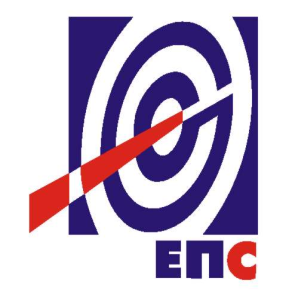 КОНКУРСНА ДОКУМЕНТАЦИЈАу отвореном поступкуза јавну набавку добара Лиценце за САПбр. 293/2018 (ЈН/1000/0555/2018)К О М И С И Ј Аза спровођење  јавне набавке формирана Решењем бр. 12.01. 375784/2-18 од 31.07.2018. године(заведено у ЈП ЕПС број 12.01.375784/10-18 од 10.08.2018. године)                                                          Београд, Август 2018. године                       На основу члана 32. и 61. Закона о јавним набавкама („Сл. гласник РС” бр. 124/12, 14/15 и 68/15) (у даљем тексту: Закон), члана 2. Правилника о обавезним елементима конкурсне документације у поступцима јавних набавки и начину доказивања испуњености услова („Сл. гласник РС” бр. 86/15), Одлуке о покретању поступка јавне набавке број 12.01. 375784/1-18 од 31.07.2018. године и Решења о образовању Комисије за јавну набавку број 12.01-375784/2-18 од 31.07.2018. године, припремљена је:КОНКУРСНА ДОКУМЕНТАЦИЈАза јавну набавку добара Лиценце за САПбр. 293/2018 (ЈН/1000/0555/2018)Садржај конкурсне документације:Укупан број страна документације: 61ОПШТИ ПОДАЦИ О ЈАВНОЈ НАБАВЦИПОДАЦИ О ПРЕДМЕТУ ЈАВНЕ НАБАВКЕ2.1 Опис предмета јавне набавке, назив и ознака из општег речника  набавкеОпис предмета јавне набавке: Лиценце за САП.Назив и ознака из општег речника набавке: Разни програмски пакети и рачунарски системи- 48900000;Детаљани подаци о предмету набавке наведени су у техничкој спецификацији (поглавље 3. Конкурсне документације)ТЕХНИЧКА СПЕЦИФИКАЦИЈА (Врста, техничке карактеристике, квалитет, обим и опис добара и услуга, техничка документација и планови, начин спровођења контроле и обезбеђивања гаранције квалитета, рок извршења, место извршења услуга, гарантни рок, евентуалне додатне услуге и сл.)ПРЕДМЕТ ЈАВНЕ НАБАВКЕПредмет ове набавке добара са пратећим услугама који одговарају на захтеве Наручиоца за добрима са пратећим услугама за два трансформисана правна субјекта и то: ЈП ЕПС са припојеним производним ПД и јединствени Оператор дистрибутивног система под називом „ЕПС Дистрибуција“.Имајући у виду да САП систем имплементиран у делу ЕПС-а, а да су у току имплементације којима ће се употреба САП система у ЈП ЕПС проширити, предмет јавне набавке је испорука SAP софтверских лиценци са пратећом услугом активације, инсталације и имплчементације истих и закупа SAP HEC инфраструктуре, и то: Испорукa SAP софтверских лиценциSAP Professional User (шифра из званичног SAP ценовника 7003012) 950 ком;SAP Application Interface Framework (шифра из званичног SAP ценовника 7015528)   2 ком;SAP Treasury and Risk Management (шифра из званичног SAP ценовника 7016968) 3 ком; SAP HANA Runtime edition for Applications & SAP BW (шифра из званичног SAP ценовника 7018066) као база података за све новоиспоручене лиценце; Уз испоруку лиценци Испоручилац је дужан да обезбеди и услуге произвођачког одржавања софтвера за испоручене лиценце без додатне надокнаде за период од датума испоруке и активације лиценци па  до 31.12.2018. године (од датума извршења до 31.12.2018.). Услуга произвођачког одржавања софтвера треба да укључи све испоручене лиценце, закључно са 31.12.2018. године. Ниво услуге је SAP Enterprise Support.Услуга закупа SAP HEC инфраструктуре.Услуга закупа SAP HEC инфраструктуре покрива период од 12 месеци од дана ступања уговора на правну снагу. Услуга закупа  SAP HEC инфраструктуре  треба да обухвати сву инфраструктуру (апликативне и сервере база података) за рад развојних окружења и тестних окружења САП система на SAP HANA платформи.ОБАВЕЗЕ ПОНУЂАЧА Од Понуђача се очекује да достави понуду у којој ће на јасан и недвосмислен начин, са јасно препознатљивим засебним целинама, понудити:Испорука нових SAP софтверских лиценци са укљученим услугама произвођачког одржавања софтвера за SAP софтверске лиценце без додатне надокнаде;Услуге закупа SAP HEC инфраструктуре;Опис горенаведених услуга и спецификације лиценци дати су у Одељку 3.3.1ТЕХНИЧКА СПЕЦИФИКАЦИЈА И ОБУХВАТ ПРОЈЕКТАПонуђач мора да испуњава све обавезне техничке и функционалне карактеристике захтеване у Конкурсној документацији.СПЕЦИФИКАЦИЈА ЛИЦЕНЦИТабела 1. садржи спецификацију лиценци које Наручилац поседује.Табела 1.*) HSAV je ознака за метрику SAP HANA Runtime edition базе података. По општим условима пословања компаније САП, корисник је у обавези да поседује SAP HANA Runtime editionЈП ЕПС је,према својим потребама, а имајући у виду број лиценци које тренутно користи, проценио да је потребно набавити лиценце које су предмет испоруке по овом јавном позиву, и које су наведене у Табели 2.Табела 2. садржи лиценце које су предмет испоруке по овом јавном позиву.Табела 2.Проивођачко одржавање за постојеће лиценце је нивоа ”SAP Enterprise Support“. Нове лиценце морају имати исти ниво произвођачког одржавања. СПЕЦИФИКАЦИЈА УСЛУГА ЗАКУПА SAP HEC ИНФРАСТРУКТУРЕУслуга закупа SAP HEC инфраструктуре покрива период од 12 месеци. Услуга закупа  SAP HEC инфраструктуре  треба да обухвати сву инфраструктуру (апликативне и сервере база података) за рад развојних окружења и тестних окружења САП система на SAP HANA платформи.SAP HEC инфраструктура треба да се састоји од развојног система са најмање 256 GB HANA базе података, те тестног система са најмање 2048 GB HANA базе података. Апликативни и сервери базе података треба да имају потребну процесорску снагу за несметан рад током развоја и тестирања система. Наручилац поседује потребне лиценце које ће инсталирати на SAP HEC инфраструктуру.УСЛОВИ ЗА УЧЕШЋЕ У ПОСТУПКУ ЈАВНЕ НАБАВКЕ ИЗ ЧЛ. 75. И 76. ЗАКОНА О ЈАВНИМ НАБАВКАМА И УПУТСТВО КАКО СЕ ДОКАЗУЈЕ ИСПУЊЕНОСТ ТИХ УСЛОВАПонуда понуђача који не докаже да испуњава наведене обавезне и додатне услове, биће одбијена као неприхватљива.1. Сваки подизвођач мора да испуњава услове из члана 75. став 1. тачка 1), 2) и 4) Закона, што доказује достављањем доказа наведених у овом одељку. Услове у вези са капацитетима из члана 76. Закона, понуђач испуњава самостално без обзира на ангажовање подизвођача.2. Сваки понуђач из групе понуђача  која подноси заједничку понуду мора да испуњава услове из члана 75. став 1. тачка 1), 2) и 4) Закона, што доказује достављањем доказа наведених у овом одељку. Услове у вези са капацитетима из члана 76. Закона понуђачи из групе испуњавају заједно, на основу достављених доказа у складу са овим одељком конкурсне документације.3. Докази о испуњености услова из члана 77. Закона могу се достављати у неовереним копијама. Наручилац може пре доношења одлуке о додели уговора, захтевати од понуђача, чија је понуда на основу извештаја комисије за јавну набавку оцењена као најповољнија да достави на увид оригинал или оверену копију свих или појединих доказа.Ако понуђач у остављеном, примереном року који не може бити краћи од пет дана, не достави на увид оригинал или оверену копију тражених доказа, наручилац ће његову понуду одбити као неприхватљиву.4. Лице уписано у Регистар понуђача није дужно да приликом подношења понуде доказује испуњеност обавезних услова за учешће у поступку јавне набавке, односно Наручилац не може одбити као неприхватљиву, понуду зато што не садржи доказ одређен Законом или Конкурсном документацијом, ако је понуђач, навео у понуди интернет страницу на којој су тражени подаци јавно доступни. У том случају понуђач може, у Изјави (која мора бити потписана и оверена), да наведе да је уписан у Регистар понуђача. Уз наведену Изјаву, понуђач може да достави и фотокопију Решења о упису понуђача у Регистар понуђача.  На основу члана 79. став 5. Закона понуђач није дужан да доставља следеће доказе који су јавно доступни на интернет страницама надлежних органа, и то:1)извод из регистра надлежног органа:-извод из регистра АПР: www.apr.gov.rs2)докази из члана 75. став 1. тачка 1) ,2) и 4) Закона-регистар понуђача: www.apr.gov.rs5. Уколико је доказ о испуњености услова електронски документ, понуђач доставља копију електронског документа у писаном облику, у складу са законом којим се уређује електронски документ.6. Ако понуђач има седиште у другој држави, наручилац може да провери да ли су документи којима понуђач доказује испуњеност тражених услова издати од стране надлежних органа те државе.7. Ако понуђач није могао да прибави тражена документа у року за подношење понуде, због тога што она до тренутка подношења понуде нису могла бити издата по прописима државе у којој понуђач има седиште и уколико уз понуду приложи одговарајући доказ за то, наручилац ће дозволити понуђачу да накнадно достави тражена документа у примереном року.8. Ако се у држави у којој понуђач има седиште не издају докази из члана 77. став 1. Закона, понуђач може, уместо доказа, приложити своју писану изјаву, дату под кривичном и материјалном одговорношћу оверену пред судским или управним органом, јавним бележником или другим надлежним органом те државе9. Понуђач је дужан да без одлагања, а најкасније у року од пет дана од дана настанка промене у било којем од података које доказује, о тој промени писмено обавести наручиоца и да је документује на прописани начин.5. КРИТЕРИЈУМ ЗА ДОДЕЛУ УГОВОРАОдлуку о додели уговора, Наручилац ће донети применом критеријума „најнижа понуђена цена“.5.1. РЕЗЕРВНИ КРИТЕРИЈУМУколико две или више понуда имају исту цену, уговор ће се доделити понуђачу који понуди краћи рок испоруке лиценци.  УПУТСТВО ПОНУЂАЧИМА КАКО ДА САЧИНЕ ПОНУДУКонкурсна документација садржи Упутство понуђачима како да сачине понуду и потребне податке о захтевима Наручиоца у погледу садржине понуде, као и услове под којима се спроводи поступак избора најповољније понуде у поступку јавне набавке.Понуђач мора да испуњава све услове одређене Законом о јавним набавкама (у даљем тексту: Закон) и конкурсном документацијом. Понуда се припрема и доставља на основу позива, у складу са конкурсном документацијом, у супротном, понуда се одбија као неприхватљива.Језик на којем понуда мора бити састављенаНаручилац је припремио конкурсну документацију на српском језику и водиће поступак јавне набавке на српском језику. Понуда са свим прилозима мора бити сачињена на српском језику.Део понуде који се тиче техничких карактеристика (уколико су ови докази захтевани техничком спецификацијом) може бити достављен на енглеском језику. Уколико се приликом стручне оцене понуда утврди да је документа на енглеском/или неком другом страном језику језику потебно превести на српски језик, Наручилац ће позвати понуђача да у одређеном року изврши превод тог дела понуде.Начин састављања и подношења понудеПонуђач је обавезан да сачини понуду тако што Понуђач уписује тражене податке у обрасце који су саставни део конкурсне документације и оверава је печатом и потписом законског заступника, другог заступника уписаног у регистар надлежног органа или лица овлашћеног од стране законског заступника уз доставу овлашћења у понуди. Доставља их заједно са осталим документима који представљају обавезну садржину понуде.Препоручује се да сви документи поднети у понуди  буду нумерисани и повезани у целину (јемствеником, траком и сл.), тако да се појединачни листови, односно прилози, не могу накнадно убацивати, одстрањивати или замењивати. Препоручује се да се нумерација поднете документације и образаца у понуди изврши на свакоj страни на којој има текста, исписивањем “1 од н“, „2 од н“ и тако све до „н од н“, с тим да „н“ представља укупан број страна понуде.Препоручује се да доказе који се достављају уз понуду, а због своје важности не смеју бити оштећени, означени бројем (банкарска гаранција, меница), стављају се у посебну фолију, а на фолији се видно означава редни број странице листа из понуде. Фолија се мора залепити при врху како би се докази, који се због своје важности не смеју оштетити, заштитили.Понуђач подноси понуду у затвореној коверти или кутији, тако да се при отварању може проверити да ли је затворена, као и када, на адресу: Јавно предузеће „Електропривреда Србије“, Балканска 13, писарница - са назнаком: Понуда за јавну набавку Лиценце за САП - 293/2018 (ЈН/1000/0555/2018)-НЕ ОТВАРАТИ“. На полеђини коверте обавезно се уписује тачан назив и адреса понуђача, телефон и факс понуђача, као и име и презиме овлашћеног лица за контакт.У случају да понуду подноси група понуђача, на полеђини коверте је пожељно назначити да се ради о групи понуђача и навести називе и адресу свих чланова групе понуђача.Уколико понуђачи подносе заједничку понуду, група понуђача може да се определи да обрасце дате у конкурсној документацији потписују и печатом оверавају сви понуђачи из групе понуђача или група понуђача може да одреди једног понуђача из групе који ће потписивати и печатом оверавати обрасце дате у конкурсној документацији, изузев образаца који подразумевају давање изјава под материјалном и кривичном одговорношћу морају бити потписани и оверени печатом од стране сваког понуђача из групе понуђача.У случају да се понуђачи определе да један понуђач из групе потписује и печатом оверава обрасце дате у конкурсној документацији (изузев образаца који подразумевају давање изјава под материјалном и кривичном одговорношћу), наведено треба дефинисати споразумом којим се понуђачи из групе међусобно и према наручиоцу обавезују на извршење јавне набавке, а који чини саставни део заједничке понуде сагласно чл. 81. Закона. Уколико је неопходно да понуђач исправи грешке које је направио приликом састављања понуде и попуњавања образаца из конкурсне документације, дужан је да поред такве исправке стави потпис особе или особа које су потписале образац понуде и печат понуђача. Обавезна садржина понудеСадржину понуде, поред Обрасца понуде, чине и сви остали докази о испуњености услова из чл. 75. и 76. Закона о јавним набавкама, предвиђени чл. 77. Закона, који су наведени у конкурсној документацији, као и сви тражени прилози и изјаве (попуњени, потписани и печатом оверени) на начин предвиђен следећим ставом ове тачке:Образац понуде Структура цене Образац трошкова припреме понуде, ако понуђач захтева надокнаду трошкова у складу са чланом 88. ЗаконаИзјава о независној понуди Споразум учесника заједничке понудеИзјава у складу са чланом 75. став 2. Закона Овлашћење из тачке 6.2 Конкурсне документацијесредства финансијског обезбеђења обрасци, изјаве и докази одређене тачком 6.9 или 6.10 овог упутства у случају да понуђач подноси понуду са подизвођачем или заједничку понуду подноси група понуђачапотписан и печатом оверен „Модел уговора“ (пожељно је да буде попуњен)потписан и печатом оверен Модел уговора о чувању пословне тајне и поверљивих информацијадокази о испуњености услова из чл. 76. Закона у складу са чланом 77. Закон и Одељком 4. конкурсне документације Потписана и оверена техничка спецификацијаНаручилац ће одбити као неприхватљиве све понуде које не испуњавају услове из позива за подношење понуда и конкурсне документације.Наручилац ће одбити као неприхватљиву понуду понуђача, за коју се у поступку стручне оцене понуда утврди да докази који су саставни део понуде садрже неистините податке. Подношење и отварање понудаБлаговременим се сматрају понуде које су примљене, у складу са Позивом за подношење понуда објављеним на Порталу јавних набавки, без обзира на начин на који су послате.Ако је понуда поднета по истеку рока за подношење понуда одређеног у позиву, сматраће се неблаговременом, а Наручилац ће по окончању поступка отварања понуда, овакву понуду вратити неотворену понуђачу, са назнаком да је поднета неблаговремено.Комисија за јавне набавке ће благовремено поднете понуде јавно отворити дана наведеном у Позиву за подношење понуда у просторијама Јавног предузећа „Електропривреда Србије“ Београд, ул. Балканска 13.Представници понуђача који учествују у поступку јавног отварања понуда, морају да пре почетка поступка јавног отварања доставе Комисији за јавне набавке писано овлашћење за учествовање у овом поступку, (пожељно је да буде издато на меморандуму понуђача), заведено и оверено печатом и потписом законског заступника понуђача или другог заступника уписаног у регистар надлежног органа или лица овлашћеног од стране законског заступника уз доставу овлашћења у понуди.Комисија за јавну набавку води записник о отварању понуда у који се уносе подаци у складу са Законом.Записник о отварању понуда потписују чланови комисије и присутни овлашћени представници понуђача, који преузимају примерак записника.Наручилац ће у року од три (3) дана од дана окончања поступка отварања понуда поштом или електронским путем доставити записник о отварању понуда понуђачима који нису учествовали у поступку отварања понуда.Начин подношења понудеПонуђач може поднети само једну понуду.Понуду може поднети понуђач самостално, група понуђача, као и понуђач са подизвођачем.Понуђач који је самостално поднео понуду не може истовремено да учествује у заједничкој понуди или као подизвођач. У случају да понуђач поступи супротно наведеном упутству свака понуда понуђача у којој се појављује биће одбијена. Понуђач може бити члан само једне групе понуђача која подноси заједничку понуду, односно учествовати у само једној заједничкој понуди. Уколико је понуђач, у оквиру групе понуђача, поднео две или више заједничких понуда, Наручилац ће све такве понуде одбити.Понуђач који је члан групе понуђача не може истовремено да учествује као подизвођач. У случају да понуђач поступи супротно наведеном упутству свака понуда понуђача у којој се појављује биће одбијена. Измена, допуна и опозив понудеУ року за подношење понуде понуђач може да измени или допуни већ поднету понуду писаним путем, на адресу Наручиоца, са назнаком „ИЗМЕНА – ДОПУНА - Понуде за јавну набавку Лиценце за САП  293/2018 (ЈН/1000/0555/2018)- НЕ ОТВАРАТИ“. У случају измене или допуне достављене понуде, Наручилац ће приликом стручне оцене понуде узети у обзир измене и допуне само ако су извршене у целини и према обрасцу на који се, у већ достављеној понуди,измена или допуна односи.У року за подношење понуде понуђач може да опозове поднету понуду писаним путем, на адресу Наручиоца, са назнаком „ОПОЗИВ - Понуде за јавну набавку Лиценце за САП 293/2018 (ЈН/1000/0555/2018)- НЕ ОТВАРАТИ“. У случају опозива поднете понуде пре истека рока за подношење понуда, Наручилац такву понуду неће отварати, већ ће је неотворену вратити понуђачу.Уколико понуђач измени или опозове понуду поднету по истеку рока за подношење понуда, Наручилац ће наплатити средство обезбеђења дато на име озбиљности понуде (ако је предвиђено средство обезбеђења на име озбиљности понуде).ПартијеНабавка није обликована по партијама. Понуда са варијантамаПонуда са варијантама није дозвољена. Подношење понуде са подизвођачимаПонуђач је дужан да у понуди наведе да ли ће извршење набавке делимично поверити подизвођачу. Ако понуђач у понуди наведе да ће делимично извршење набавке поверити подизвођачу, дужан је да наведе:- назив подизвођача, а уколико уговор између наручиоца и понуђача буде закључен, тај подизвођач ће бити наведен у уговору;- проценат укупне вредности набавке који ће поверити подизвођачу, а који не може бити већи од 50% као и део предметне набавке који ће извршити преко подизвођача.Понуђач у потпуности одговара наручиоцу за извршење уговорене набавке, без обзира на број подизвођача и обавезан је да наручиоцу, на његов захтев, омогући приступ код подизвођача ради утврђивања испуњености услова.Обавеза понуђача је да за подизвођача достави доказе о испуњености обавезних услова из члана 75. став 1. тачка 1), 2) и 4) Закона наведених у одељку Услови за учешће из члана 75. и 76. Закона и Упутство како се доказује испуњеност тих услова. Додатне услове понуђач испуњава самостално, без обзира на агажовање подизвођача.Све обрасце у понуди потписује и оверава понуђач, изузев образаца под пуном материјалном и кривичном одговорношћу,које попуњава, потписује и оверава сваки подизвођач у своје име.Понуђач не може ангажовати као подизвођача лице које није навео у понуди, у супротном наручилац ће реализовати средство обезбеђења и раскинути уговор, осим ако би раскидом уговора наручилац претрпео знатну штету. Добављач може ангажовати као подизвођача лице које није навео у понуди, ако је на страни подизвођача након подношења понуде настала трајнија неспособност плаћања, ако то лице испуњава све услове одређене за подизвођача и уколико добије претходну сагласност Наручиоца. Наручилац може на захтев подизвођача и где природа предмета набавке то дозвољава пренети доспела потраживања директно подизвођачу, за део набавке који се извршава преко тог подизвођача. Пре доношења одлуке  о преношењу доспелих потраживања директно подизвођачу наручилац ће омогућити добављачу да у року од 5 дана од дана добијања позива наручиоца приговори уколико потраживање није доспело. Све ово не утиче на правило да понуђач (добављач) у потпуности одговара наручиоцу за извршење обавеза из поступка јавне набавке, односно за извршење уговорних обавеза , без обзира на број подизвођача.Наручилац у овом поступку не предвиђа примену одредби става 9. и 10. члана 80. Закона.Подношење заједничке понудеУ случају да више понуђача поднесе заједничку понуду, они као саставни део понуде морају доставити Споразум о заједничком извршењу набавке, којим се међусобно и према Наручиоцу обавезују на заједничко извршење набавке, који обавезно садржи податке прописане члан 81. став 4. и 5.Закона о јавним набавкама и то: податке о члану групе који ће бити Носилац посла, односно који ће поднети понуду и који ће заступати групу понуђача пред Наручиоцем;опис послова сваког од понуђача из групе понуђача у извршењу уговора.Сваки понуђач из групе понуђача  која подноси заједничку понуду мора да испуњава услове из члана 75.  став 1. тачка 1), 2) и 4) Закона, наведене у одељку Услови за учешће из члана 75. и 76. Закона и Упутство како се доказује испуњеност тих услова. Услове у вези са капацитетима, у складу са чланом 76. Закона, понуђачи из групе испуњавају заједно.У случају заједничке понуде групе понуђача обрасце под пуном материјалном и кривичном одговорношћу попуњава, потписује и оверава сваки члан групе понуђача у своје име.( Образац Изјаве о независној понуди и Образац изјаве у складу са чланом 75. став 2. Закона)Понуђачи из групе понуђача одговорају неограничено солидарно према наручиоцу.Понуђена ценаЦена се исказује у динарима/ЕУР, без пореза на додату вредност.У случају да у достављеној понуди није назначено да ли је понуђена цена са или без пореза на додату вредност, сматраће се сагласно Закону, да је иста без ПДВ. Цена мора бити фиксна -за цео уговорени рок, изузев у случајевима измене уговора предвиђеним овом конкурсном документацијом.Цена се даје на основу захтева датих у Одељку 3. Врста, техничке карактеристике и спецификација услуга предметне јавне набавке, а на начин како је дато у обрасцу  Структура цене и у даљем тексту ове тачке конкурсне документације.У Обрасцу понуде треба исказати укупно понуђену цену. Понуђена цена мора да покрива и укључује све трошкове које понуђач има у реализацији набавке. Ако је у понуди исказана неуобичајено ниска цена, Наручилац ће поступити у складу са чланом 92. Закона.У предметној јавној набавци цена је предвиђена као критеријум за оцењивање понуда.Домаћи Понуђач може цену исказати у еврима, а за потребе оцењивања понуда иста ће бити прерачуната у динаре по средњем курсу Народне банке Србије на дан када је започето отварање понуда.У случају да је понуђач страно лице, плаћање нерезиденту Наручилац ће  извршити након одбитка пореза на добит по одбитку  на уговорену вредност   у складу  са пореским прописима Републике Србије. Уговорена вредност сматра се бруто вредношћу.Плаћања страном понуђачу се врши дознаком у ЕУР, на његов девизни рачун у складу са његовим инструкцијама.Сва плаћања домаћим понуђачима се врше у динарима уплатом на рачун понуђача. Рок извршења предмета јавне набавкеРок за испоруку софтвера, односно софтверских лиценци из Табеле 2. техничке спецификације је 30 (словима: тридесет) дана након ступања уговора на снагу .Услугa произвођачког одржавања софтвера почиње датумом испоруке лиценци и уговара се закључно са 31.12.2018. године. Ова услуга се испоручује без надокнаде.Услуга закупа SAP HEC инфраструктуре почиње до 60 (словима: шездесет) дана од дана ступања уговора на снагу и траје 12 (словима: дванаест) месеци.Понуда мора да садржи рокове извршења предмета јавне набавке које понуђач наводи у Обрасцу понуде (Образац 2. Конкурсне документације) и које је дужан да реализује.Гарантни рок Гарантни период за испоручени софтверске лиценце износи најмање 1 (словима:једну) годину од дана испоруке софтвера, односно од датума Записника о пријему софтверских лиценци, што је укључено у цену. У овом периоду Понуђач је дужан да, на позив овлашћеног лица  Наручиоца у року не дужем од 8 (словима: осам) дана отклони све недостатке (грешке у програмском коду) који су постојали у тренутку примопредаје софтверских лиценци, на основу писаног доказа Наручиоца који садржи информације потребне за утврђивање недостатка.Понуђач ће пружити помоћ Наручиоцу у успостављању ефективне функције одржавања лиценци у предузећу. Ово ће подразумевати и обуку у оперативним и процедуралним аспектима одржавања лиценци и методу заједничког рада са Понуђачем.  Ова могућност интерне техничке подршке ће бити прва тачка за сву подршку питањима корисника из ЕПС-а.  Ово ће такође бити главни интерфејс између Наручиоца и Понуђача за питања одржавања лиценци.Начин и услови плаћањаПонуда мора да садржи начин и услове плаћања које понуђач наводи у Обрасцу понуде. Издавање фактуре од стране изабраног Понуђача врши се у року од 3 (три) дана од дана потписивања Документа (извештаја/записника/протокола) о квантитативном и квалитативном пријему услуга/добара за сваку појединачну фазу пројекта (у даљем тексту: Записник) без примедби, од стране Наручиоца. У случају да је цена изражена у еврима, понуђач фактурисање врши у динарима прерачуном по средњем курсу НБС на дан промета - потписивања Записника.Сва плаћања се врше у динарима уплатом на рачун понуђача. Плаћање уговорене вредности за цене изражене у еврима, вршиће се понуђачу у динарима по средњем курсу евра Народне банке Србије на дан плаћања.Наручилац прихвата плаћање у складу са износима које понуђач наводи у Обрасцу понуде, за сваку појединачну фазу испоруке софтверских лиценци и извршења пратећих услуга.Наручилац ће сва плаћања извршити у законском року до 45 (четрдесет пет) дана од датума пријема исправне фактуре издате од стране Понуђача на бази прихваћеног и верификованог Документа (извештаја/записника/протокола) од стране овлашћеног представника Наручиоца.Наручилац није предвидео могућност авансног плаћања. Ако понуђач понуди други начин плаћања понуда ће бити одбијена као неприхватљива.Рок важења понудеПонуда мора да важи најмање 90 (словима:деведесет) дана од дана отварања понуда. У случају да понуђач наведе краћи рок важења понуде, понуда ће бити одбијена, као неприхватљива. Средства финансијског обезбеђења6.17.1. СФО за озбиљност понудеБанкарска гаранција за озбиљност понудеПонуђач доставља оригинал банкарску гаранцију за озбиљност понуде у висини од 2% вредности понудe, без ПДВ.Банкарскa гаранцијa понуђача мора бити неопозива, безусловна (без права на приговор) и наплатива на први писани позив, са трајањем од 30 (словима: тридесет) календарских дана дужи од рока важења понуде.Наручилац ће уновчити гаранцију за озбиљност понуде дату уз понуду уколико: понуђач након истека рока за подношење понуда повуче, опозове или измени своју понуду илипонуђач коме је додељен уговор благовремено не потпише уговор о јавној набавци или понуђач коме је додељен уговор не поднесе исправно средство обезбеђења за добро извршење посла у складу са захтевима из конкурсне документације.У случају да је пословно седиште банке гаранта у Републици Србији у случају спора по овој Гаранцији, утврђује се надлежност суда у Београду и примена материјалног права Републике Србије. У случају да је пословно седиште банке гаранта изван Републике Србије у случају спора по овој Гаранцији, утврђује се надлежност сталне арбитраже при ПКС уз примену Правилника ПКС и процесног и материјалног права Републике Србије. Поднета банкарска гаранција не може да садржи додатне услове за исплату, краће рокове, мањи износ или промењену месну надлежност за решавање спорова.Понуђач може поднети гаранцију стране банке само ако је тој банци додељен кредитни рејтинг.Банкарска гаранција ће бити враћена понуђачу са којим није закључен уговор одмах по закључењу уговора са понуђачем чија је понуда изабрана као најповољнија, а понуђачу са којим је закључен уговор у року од осам дана од дана предаје Наручиоцу инструмената обезбеђења извршења уговорених обавеза која су захтевана Уговором.6.17.2. СФО за добро извршење послаИзабрани понуђач је дужан да у тренутку закључења Уговора а најкасније у року од 10 (десет) дана од дана обостраног потписивања Уговора од законских заступника уговорних страна,а пре извршења, као одложни услов из члана 74. став 2. Закона о облигационим односима („Сл. лист СФРЈ“ бр. 29/78, 39/85, 45/89 – одлука УСЈ и 57/89, „Сл.лист СРЈ“ бр. 31/93 и „Сл. лист СЦГ“ бр. 1/2003 – Уставна повеља), као средство финансијског обезбеђења за добро извршење посла преда Наручиоцу.Изабрани понуђач је дужан да Наручиоцу достави неопозиву,  безусловну (без права на приговор) и на први писани позив наплативу банкарску гаранцију за добро извршење посла у износу од 5%  вредности уговора без ПДВ. Банкарска гаранција мора трајати најмање 30 (словима: тридесет) календарских дана дуже од рока одређеног за коначно извршење посла.Ако се за време трајања уговора промене рокови за извршење уговорне обавезе, важност банкарске гаранције за добро извршење посла мора да се продужи.Поднета банкарска гаранција не може да садржи додатне услове за исплату, краће рокове, мањи износ или промењену месну надлежност за решавање спорова.Наручилац ће уновчити дату банкарску гаранцију за добро извршење посла у случају да изабрани понуђач не буде извршавао своје уговорне обавезе у роковима и на начин предвиђен уговором. У случају да понуђач у остављеном року не достави средство финансијског обезбеђења за добро извршење посла, уговор престаје да важи по сили закона.У случају да је пословно седиште банке гаранта у Републици Србији у случају спора по овој Гаранцији, утврђује се надлежност суда у Београду и примена материјалног права Републике Србије. У случају да је пословно седиште банке гаранта изван Републике Србије у случају спора по овој Гаранцији, утврђује се надлежност сталне арбитраже при ПКС уз примену Правилника ПКС и процесног и материјалног права Републике Србије.У случају да Изабрани понуђач поднесе банкарску гаранцију стране банке, изабрани понуђач може поднети гаранцију стране банке само ако је тој банци додељен кредитни рејтинг6.17.3. СФО за отклањање недостатака у гарантном рокуНаручилац захтева да Понуђач (или члан групе понуђача одређен Споразумом о заједничком извршењу набавке) на дан потписивања Записника о пријему софтверских лиценци, на име финансијског обезбеђења у току гарантног периода, достави оригинал банкарску гаранцију за отклањање грешака у гарантном року, и то неопозиву, безусловну, наплативу на први писани позив, без права приговора, са роком важности 1 (једна) година плус 5 (пет) дана дуже од датума Записника о финалном пријему (записник о финалном пријему се потписује након комплетне испоруке лиценци и услуга закупа ), у износу од 5% од вредности уговора без ПДВ. На ову гаранцију се примењују одредбе Једнобразних правила за гаранцију на позив, ревизија 2010. године (URDG 758) Међународне Трговинске коморе у Паризу, којом банка Гарант гарантује да ће Наручиоцу (Кориснику гаранције) платити укупан износ по пријему првог позива Наручиоца (Корисника гаранције) у писаној форми и изјаве у којој се наводи да Понуђач (или члан групе понуђача одређен Споразумом о заједничком извршењу набавке) није извршио своје обавезе према закљученом Уговору, за отклањање грешака у гарантном року.У случају да је пословно седиште банке гаранта у Републици Србији у случају спора по овој Гаранцији, утврђује се надлежност суда у Београду и примена материјалног права Републике Србије. Уколико је пословно седиште банке гаранта изван Републике Србије у случају спора по овој Гаранцији, утврђује се надлежност Сталне арбитраже при Привредној комори Србије, са местом арбитраже у Београду, уз примену њеног Правилника и процесног и материјалног права Републике Србије.Ако Понуђач (или члан групе понуђача одређен Споразумом о заједничком извршењу набавке) поднесе гаранцију стране банке, та банка мора имати додељен кредитни рејтинг.Банкарска гаранција ће се сматрати неисправном уколико не садржи све напред наведене елементе.Достављање средстава финансијског обезбеђењаСредство финансијског обезбеђења за  озбиљност понуде доставља се као саставни део понуде и гласи на Јавно предузеће „Електропривреда Србије“ Београд, Улица Балканска 13,  БеоградСредство финансијског обезбеђења за добро извршење посла гласи на Јавно предузеће „Електропривреда Србије“ Београд, Улица  Балканска 13,  и доставља се лично или поштом на адресу:  Балканска 13, Београдса назнаком: Средство финансијског обезбеђења за добро извршење посла за ЈН бр.  293/2018 (ЈН/1000/0555/2018)Средство финансијског обезбеђења за отклањање недостатака у гарантном року  гласи на Јавно предузеће „Електропривреда Србије“ Београд, Балканска 13, 11000 Београд и доставља се на дан потписивања Записника о финалном пријему или поштом на адресу корисника уговора: Јавно предузеће Електропривреда Србије, Београд, Балканска 13са назнаком: Средства финансијског обезбеђења за ЈН бр.  293/2018 (ЈН/1000/0555/2018)Начин означавања поверљивих података у понудиПодаци које понуђач оправдано означи као поверљиве биће коришћени само у току поступка јавне набавке у складу са позивом и неће бити доступни ником изван круга лица која су укључена у поступак јавне набавке. Ови подаци неће бити објављени приликом отварања понуда и у наставку поступка. Наручилац може да одбије да пружи информацију која би значила повреду поверљивости података добијених у понуди. Као поверљива, понуђач може означити документа која садрже личне податке, а које не садржи ни један јавни регистар, или која на други начин нису доступна, као и пословне податке који су прописима одређени као поверљиви. Наручилац ће као поверљива третирати она документа која у десном горњем углу великим словима имају исписано „ПОВЕРЉИВО“.Наручилац не одговара за поверљивост података који нису означени на горе наведени начин.Ако се као поверљиви означе подаци који не одговарају горе наведеним условима, Наручилац ће позвати понуђача да уклони ознаку поверљивости. Понуђач ће то учинити тако што ће његов представник изнад ознаке поверљивости написати „ОПОЗИВ“, уписати датум, време и потписати се.Ако понуђач у року који одреди Наручилац не опозове поверљивост докумената, Наручилац ће третирати ову понуду као понуду без поверљивих података.Наручилац је дужан да доследно поштује законите интересе понуђача, штитећи њихове техничке и пословне тајне у смислу закона којим се уређује заштита пословне тајне.Неће се сматрати поверљивим докази о испуњености обавезних услова,цена и други подаци из понуде који су од значаја за рангирање понуде. Поштовање обавеза које произлазе из прописа о заштити на раду и других прописаПонуђач је дужан да при састављању понуде изричито наведе да је поштовао обавезе које произлазе из важећих прописа о заштити на раду, запошљавању и условима рада, заштити животне средине, као и да нема забрану обављања делатности која је на снази у време подношења понуде.Накнада за коришћење патенатаНакнаду за коришћење патената, као и одговорност за повреду заштићених права интелектуалне својине трећих лица сноси понуђач.Начело заштите животне средине и обезбеђивања енергетске ефикасностиНаручилац је дужан да набавља услуге која не загађују, односно који минимално утичу на животну средину, односно који обезбеђују адекватно смањење потрошње енергије – енергетску ефикасност.Додатне информације и објашњењаЗаинтерсовано лице може, у писаном облику, тражити од Наручиоца додатне информације или појашњења у вези са припремањем понуде,при чему може да укаже Наручиоцу и на евентуално уочене недостатке и неправилности у конкурсној документацији, најкасније пет дана пре истека рока за подношење понуде, на адресу Наручиоца, са назнаком: „ОБЈАШЊЕЊА – позив за јавну набавку број 293/2018 (ЈН/1000/0555/2018) или електронским путем на е-mail адресу: milos.zarkovic@eps.rs, радним данима (понедељак – петак) у времену од 08 до 15 часова. Захтев за појашњење примљен после наведеног времена или током викенда/нерадног дана биће евидентиран као примљен првог следећег радног дана.Наручилац ће у року од три дана по пријему захтева објавити Одговор на захтев на Порталу јавних набавки и својој интернет страници.Тражење додатних информација и појашњења телефоном није дозвољено.Ако је документ из поступка јавне набавке достављен од стране наручиоца или понуђача путем електронске поште или факсом, страна која је извршила достављање дужна је да од друге стране захтева да на исти начин потврди пријем тог документа, што је друга страна дужна и да учини када је то неопходно као доказ да је извршено достављање.Ако наручилац у року предвиђеном за подношење понуда измени или допуни конкурсну документацију, дужан је да без одлагања измене или допуне објави на Порталу јавних набавки и на својој интернет страници.Ако наручилац измени или допуни конкурсну документацију осам или мање дана пре истека рока за подношење понуда, наручилац је дужан да продужи рок за подношење понуда и објави обавештење о продужењу рока за подношење понуда.По истеку рока предвиђеног за подношење понуда наручилац не може да мења нити да допуњује конкурсну документацију.Комуникација у поступку јавне набавке се врши на начин предвиђен чланом 20. Закона.У зависности од изабраног вида комуникације, Наручилац ће поступати у складу са 13. начелним ставом који је Републичка комисија за заштиту права у поступцима јавних набавки заузела на 3. Општој седници, 14.04.2014. године (објављеним на интернет страници www.кjn.gov.rs).Трошкови понудеТрошкове припреме и подношења понуде сноси искључиво понуђач и не може тражити од наручиоца накнаду трошкова.Понуђач може да у оквиру понуде достави укупан износ и структуру трошкова припремања понуде тако што попуњава, потписује и оверава печатом Образац трошкова припреме понуде.Ако је поступак јавне набавке обустављен из разлога који су на страни Наручиоца, Наручилац је дужан да понуђачу надокнади трошкове израде узорка или модела, ако су израђени у складу са техничким спецификацијама Наручиоца и трошкове прибављања средства обезбеђења, под условом да је понуђач тражио накнаду тих трошкова у својој понуди.Додатна објашњења, контрола и допуштене исправкеНаручилац може да захтева од понуђача додатна објашњења која ће му помоћи при прегледу, вредновању и упоређивању понуда, а може да врши и контролу (увид) код понуђача, односно његовог подизвођача.Уколико је потребно вршити додатна објашњења, наручилац ће понуђачу оставити примерени рок да поступи по позиву Наручиоца, односно да омогући Наручиоцу контролу (увид) код понуђача, као и код његовог подизвођача.Наручилац може, уз сагласност понуђача, да изврши исправке рачунских грешака уочених приликом разматрања понуде по окончаном поступку отварања понуда.У случају разлике између јединичне цене и укупне цене, меродавна је јединична цена. Ако се понуђач не сагласи са исправком рачунских грешака, Наручилац ће његову понуду одбити као неприхватљиву.Разлози за одбијање понуде Понуда ће бити одбијена ако:је неблаговремена, неприхватљива или неодговарајућа;ако се понуђач не сагласи са исправком рачунских грешака;ако има битне недостатке сходно члану 106. ЗЈННаручилац ће донети одлуку о обустави поступка јавне набавке у складу са чланом 109. Закона.Рок за доношење Одлуке о додели уговора/обуставиНаручилац ће одлуку о додели уговора/обустави поступка донети у року од максимално 25 (двадесетпет) дана од дана јавног отварања понуда.Одлуку о додели уговора/обустави поступка  Наручилац ће објавити на Порталу јавних набавки и на својој интернет страници у року од 3 (словима: три) дана од дана доношења.Негативне референцеНаручилац може одбити понуду уколико поседује доказ да је понуђач у претходне три године пре објављивања позива за подношење понуда, у поступку јавне набавке:поступао супротно забрани из чл. 23. и 25. Закона;учинио повреду конкуренције;доставио неистините податке у понуди или без оправданих разлога одбио да закључи уговор о јавној набавци, након што му је уговор додељен;одбио да достави доказе и средства обезбеђења на шта се у понуди обавезао.Наручилац може одбити понуду уколико поседује доказ који потврђује да понуђач није испуњавао своје обавезе по раније закљученим уговорима о јавним набавкама који су се односили на исти предмет набавке, за период од претходне три годинепре објављивања позива за подношење понуда. Доказ наведеног може бити:правоснажна судска одлука или коначна одлука другог надлежног органа;исправа о реализованом средству обезбеђења испуњења обавеза у поступку јавне набавке или испуњења уговорних обавеза;исправа о наплаћеној уговорној казни;рекламације потрошача, односно корисника, ако нису отклоњене у уговореном року;изјава о раскиду уговора због неиспуњења битних елемената уговора дата на начин и под условима предвиђеним законом којим се уређују облигациони односи;доказ о ангажовању на извршењу уговора о јавној набавци лица која нису означена у понуди као подизвођачи, односно чланови групе понуђача;други одговарајући доказ примерен предмету јавне набавке који се односи на испуњење обавеза у ранијим поступцима јавне набавке или по раније закљученим уговорима о јавним набавкама.Наручилац може одбити понуду ако поседује доказ из става 3. тачка 1) члана 82. Закона, који се односи на поступак који је спровео или уговор који је закључио и други наручилац ако је предмет јавне набавке истоврсан. Наручилац ће поступити на наведене начине и у случају заједничке понуде групе понуђача уколико утврди да постоје напред наведени докази за једног или више чланова групе понуђача. Увид у документацијуПонуђач има право да изврши увид у документацију о спроведеном поступку јавне набавке после доношења одлуке о додели уговора, односно одлуке о обустави поступка о чему може поднети писмени захтев Наручиоцу.Наручилац је дужан да лицу из става 1. омогући увид у документацију и копирање документације из поступка о трошку подносиоца захтева, у року од два дана од дана пријема писаног захтева, уз обавезу да заштити податке у складу са чл.14. Закона.Заштита права понуђачаОбавештење о роковима и начину подношења захтева за заштиту права, са детаљним упутством о садржини потпуног захтева за заштиту права у складу са чланом 151. став 1. тач. 1)–7) Закона, као и износом таксе из члана 156. став 1. тач. 1)–3) Закона и детаљним упутством о потврди из члана 151. став 1. тачка 6) Закона којом се потврђује да је уплата таксе извршена, а која се прилаже уз захтев за заштиту права приликом подношења захтева наручиоцу, како би се захтев сматрао потпуним:Рокови и начин подношења захтева за заштиту права:Захтев за заштиту права подноси се лично или путем поште на адресу: ЈП „Електропривреда Србије“ Београд, адреса: Балканска број 13 са назнаком Захтев за заштиту права за јавну набавку добара: Лиценце за САП, бр. 293/2018 (ЈН/1000/0555/2018),  а копија се истовремено доставља Републичкој комисији.Захтев за заштиту права се може доставити и путем електронске поште на e-mail: milos.zarkovic@eps радним данима (понедељак-петак).Захтев за заштиту права може се поднети у току целог поступка јавне набавке, против сваке радње наручиоца, осим ако овим законом није другачије одређено.Захтев за заштиту права којим се оспорава врста поступка, садржина позива за подношење понуда или конкурсне документације сматраће се благовременим ако је примљен од стране наручиоца најкасније  7 (седам) дана пре истека рока за подношење понуда, без обзира на начин достављања и уколико је подносилац захтева у складу са чланом 63. став 2. овог закона указао наручиоцу на евентуалне недостатке и неправилности, а наручилац исте није отклонио. Захтев за заштиту права којим се оспоравају радње које наручилац предузме пре истека рока за подношење понуда, а након истека рока из става 3. ове тачке, сматраће се благовременим уколико је поднет најкасније до истека рока за подношење понуда. После доношења одлуке о додели уговора  и одлуке о обустави поступка, рок за подношење захтева за заштиту права је 10 (десет) дана од дана објављивања одлуке на Порталу јавних набавки. Захтев за заштиту права не задржава даље активности наручиоца у поступку јавне набавке у складу са одредбама члана 150. ЗЈН. Наручилац објављује обавештење о поднетом захтеву за заштиту права на Порталу јавних набавки и на својој интернет страници најкасније у року од два дана од дана пријема захтева за заштиту права. Наручилац може да одлучи да заустави даље активности у случају подношења захтева за заштиту права, при чему је тад дужан да у обавештењу о поднетом захтеву за заштиту права наведе да зауставља даље активности у поступку јавне набавке. Детаљно упутство о садржини потпуног захтева за заштиту права у складу са чланом   151. став 1. тач. 1) – 7) ЗЈН:Захтев за заштиту права садржи:1) назив и адресу подносиоца захтева и лице за контакт2) назив и адресу наручиоца3) податке о јавној набавци која је предмет захтева, односно о одлуци наручиоца4) повреде прописа којима се уређује поступак јавне набавке5) чињенице и доказе којима се повреде доказују6) потврду о уплати таксе из члана 156. ЗЈН7) потпис подносиоца.Ако поднети захтев за заштиту права не садржи све обавезне елементе   наручилац ће такав захтев одбацити закључком. Закључак наручилац доставља подносиоцу захтева и Републичкој комисији у року од три дана од дана доношења. Против закључка наручиоца подносилац захтева може у року од три дана од дана пријема закључка поднети жалбу Републичкој комисији, док копију жалбе истовремено доставља наручиоцу. Износ таксе из члана 156. став 1. тач. 1)- 3) ЗЈН:Подносилац захтева за заштиту права дужан је да на рачун буџета Републике Србије (број рачуна: 840-30678845-06, шифра плаћања 153 или 253, позив на број 100002422016 сврха: ЗЗП, јн. бр. ЈН/1000/0242/2016, прималац уплате: буџет Републике Србије) уплати таксу од: 1) 250.000,00 динара ако се захтев за заштиту права подноси пре отварања понуда 2) 0,1% процењене вредности јавне набавке, односно понуђене цене понуђача којем је додељен уговор Свака странка у поступку сноси трошкове које проузрокује својим радњама.Ако је захтев за заштиту права основан, наручилац мора подносиоцу захтева за заштиту права на писани захтев надокнадити трошкове настале по основу заштите права.Ако захтев за заштиту права није основан, подносилац захтева за заштиту права мора наручиоцу на писани захтев надокнадити трошкове настале по основу заштите права.Ако је захтев за заштиту права делимично усвојен, Републичка комисија одлучује да ли ће свака странка сносити своје трошкове или ће трошкови бити подељени сразмерно усвојеном захтеву за заштиту права.Странке у захтеву морају прецизно да наведу трошкове за које траже накнаду.Накнаду трошкова могуће је тражити до доношења одлуке наручиоца, односно Републичке комисије о поднетом захтеву за заштиту права.О трошковима одлучује Републичка комисија. Одлука Републичке комисије је извршни наслов.Детаљно упутство о потврди из члана 151. став 1. тачка 6) ЗЈНПотврда којом се потврђује да је уплата таксе извршена, а која се прилаже уз захтев за заштиту права приликом подношења захтева наручиоцу, како би се захтев сматрао потпуним.Чланом 151. Закона о јавним набавкама („Службени  гласник РС“, број 124/12, 14/15 и 68/15) је прописано да захтев за заштиту права мора да садржи, између осталог, и потврду о уплати таксе из члана 156. ЗЈН.Подносилац захтева за заштиту права је дужан да на одређени рачун буџета Републике Србије уплати таксу у износу прописаном чланом 156. ЗЈН.Као доказ о уплати таксе, у смислу члана 151. став 1. тачка 6) ЗЈН, прихватиће се:1. Потврда о извршеној уплати таксе из члана 156. ЗЈН која садржи следеће елементе:(1) да буде издата од стране банке и да садржи печат банке;(2) да представља доказ о извршеној уплати таксе, што значи да потврда мора да садржи податак да је налог за уплату таксе, односно налог за пренос средстава реализован, као и датум извршења налога. * Републичка комисија може да изврши увид у одговарајући извод евиденционог рачуна достављеног од стране Министарства финансија – Управе за трезор и на тај начин додатно провери чињеницу да ли је налог за пренос реализован.(3) износ таксе из члана 156. ЗЈН чија се уплата врши;(4) број рачуна: 840-30678845-06;(5) шифру плаћања: 153 или 253;(6) позив на број: подаци о броју или ознаци јавне набавке поводом које се подноси захтев за заштиту права;(7) сврха: ЗЗП; назив наручиоца; број или ознака јавне набавке поводом које се подноси захтев за заштиту права;(8) корисник: буџет Републике Србије;(9) назив уплатиоца, односно назив подносиоца захтева за заштиту права за којег је извршена уплата таксе;(10) потпис овлашћеног лица банке.2. Налог за уплату, први примерак, оверен потписом овлашћеног лица и печатом банке или поште, који садржи и све друге елементе из потврде о извршеној уплати таксе наведене под тачком 1.3. Потврда издата од стране Републике Србије, Министарства финансија, Управе за трезор, потписана и оверена печатом, која садржи све елементе из потврде оизвршеној уплати таксе из тачке 1, осим оних наведених под (1) и (10), за подносиоце захтева за заштиту права који имају отворен рачун у оквиру припадајућег консолидованог рачуна трезора, а који се води у Управи за трезор (корисници буџетских средстава, корисници средстава организација за обавезно социјално осигурање и други корисници јавних средстава);4. Потврда издата од стране Народне банке Србије, која садржи све елементе из потврде о извршеној уплати таксе из тачке 1, за подносиоце захтева за заштиту права (банке и други субјекти) који имају отворен рачун код Народне банке Србије у складу са законом и другим прописом.Примерак правилно попуњеног налога за пренос и примерак правилно попуњеног налога за уплату могу се видети на сајту Републичке комисије за заштиту права у поступцима јавних набавки http://www.kjn.gov.rs/ci/uputstvo-o-uplati-republicke-administrativne-takse.htmlи http://www.kjn.gov.rs/download/Taksa-popunjeni-nalozi-ci.pdfУПЛАТА ИЗ ИНОСТРАНСТВАУплата таксе за подношење захтева за заштиту права из иностранства може се извршити на девизни рачун Министарства финансија – Управе за трезорНАЗИВ И АДРЕСА БАНКЕ:Народна банка Србије (НБС)11000 Београд, ул. Немањина бр. 17СрбијаSWIFT CODE: NBSRRSBGXXXНАЗИВ И АДРЕСА ИНСТИТУЦИЈЕ:Министарство финансијаУправа за трезорул. Поп Лукина бр. 7-911000 БеоградIBAN: RS 35908500103019323073НАПОМЕНА: Приликом уплата средстава потребно је навести следеће информације о плаћању - „детаљи плаћања“ (FIELD 70: DETAILS OF PAYMENT):– број у поступку јавне набавке на које се захтев за заштиту права односи иназив наручиоца у поступку јавне набавке.У прилогу су инструкције за уплате у валутама: EUR и USD.PAYMENT INSTRUCTIONS Закључивање и ступање на снагу уговораНаручилац ће доставити уговор о јавној набавци понуђачу којем је додељен уговор у року од 8(осам) дана од протека рока за подношење захтева за заштиту права.Понуђач којем буде додељен уговор, обавезан је да у року од највише 10(десет)  дана од дана закључења уговора достави банкарску гаранцију за добро извршење посла.Ако понуђач којем је додељен уговор одбије да потпише уговор или уговор не потпише, Наручилац може закључити са првим следећим најповољнијим понуђачем.Уколико у року за подношење понуда пристигне само једна понуда и та понуда буде прихватљива, наручилац ће сходно члану 112. став 2. тачка 5) ЗЈН-а закључити уговор са понуђачем и пре истека рока за подношење захтева за заштиту права. Измене током трајања уговораНаручилац може након закључења уговора о јавној набавци без спровођења поступка јавне набавке повећати обим предмета набавке до лимита прописаног чланом 115. став 1. Закона о јавним набавкама.Наручилац може повећати обим предмета јавне набавке из уговора о јавној набавци за максимално до 5% укупне вредности уговора под условом да има обезбеђена финансијска средства, у следећим случају -у случају непредвиђених околности приликом реализације Уговора, за које се није могло знати приликом планирања набавке.-у случају да приликом реализације уговора наступе објективне околности због којих је потребно извршити додатне или непредвиђене услуге које су неопходне да би се реализовао предмет набавке.Након закључења уговора о јавној набавци наручилац може да дозволи промену рока извршења услуга које су предмет ове јавне набавке  као и других битних елемената уговора у случају наступања околности које онемогућавају или отежавају извршење уговорних обавеза једне или друге уговорне стране а које се односе на обезбеђење техничких предуслова за поједине фазе испоруке. ОБРАСЦИОБРАЗАЦ 1.ОБРАЗАЦ ПОНУДЕПонуда бр._________ од _______________ за  отворени поступак јавне набавke: Лиценце за САП,  293/2018 (ЈН/1000/0555/2018)1)ОПШТИ ПОДАЦИ О ПОНУЂАЧУ2) ПОНУДУ ПОДНОСИ: Напомена: заокружити начин подношења понуде и уписати податке о подизвођачу, уколико се понуда подноси са подизвођачем, односно податке о свим учесницима заједничке понуде, уколико понуду подноси група понуђача3) ПОДАЦИ О ПОДИЗВОЂАЧУ Напомена:Табелу „Подаци о подизвођачу“ попуњавају само они понуђачи који подносе  понуду са подизвођачем, а уколико има већи број подизвођача од места предвиђених у табели, потребно је да се наведени образац копира у довољном броју примерака, да се попуни и достави за сваког подизвођача.4) ПОДАЦИ ЧЛАНУ ГРУПЕ ПОНУЂАЧАНапомена:Табелу „Подаци о учеснику у заједничкој понуди“ попуњавају само они понуђачи који подносе заједничку понуду, а уколико има већи број учесника у заједничкој понуди од места предвиђених у табели, потребно је да се наведени образац копира у довољном броју примерака, да се попуни и достави за сваког понуђача који је учесник у заједничкој понуди.КОМЕРЦИЈАЛНИ УСЛОВИ: ЦЕНА:УСЛОВИ И НАЧИН ФАКТУРИСАЊА И ПЛАЋАЊА: Наручилац прихвата плаћање за сваку појединачну фазу испоруке софтверских лиценци и извршења услуга, и то: за испоруку нових SAP софтверских лиценци са укљученим произвођачким одржавањем лиценци до 31.12.2018 вршиће се на следећи начин: Рок извршења	Износ1. (навести рок извршења и износ из понуде)за услуге закупа SAP HEC инфраструктуреРок извршења 	Износ1.(навести рок извршења и износ из понуде)РОКОВИ ИСПОРУКЕ: ГАРАНТНИ РОКВАЖНОСТ ПОНУДЕНапомене:-  Понуђач је обавезан да у обрасцу понуде попуни све комерцијалне услове (сва празна поља).- Уколико понуђачи подносе заједничку понуду, група понуђача може да овласти једног понуђача из групе понуђача који ће попунити, потписати и печатом оверити образац понуде или да образац понуде потпишу и печатом овере сви понуђачи из групе понуђача (у том смислу овај образац треба прилагодити већем броју потписникаОБРАЗАЦ 2.ОБРАЗАЦ СТРУКУТРЕ ЦЕНЕТАБЕЛА 2ТАБЕЛА 3. Уписати укупне цене без ПДВ из Табеле 1 и Табеле 2, припадајући укупан ПДВ и укупну цену са ПДВ:Упутство: Понуђач јасно и недвосмислено уноси све тражене податке у Образац структура цене. Понуђач може уз понуду приложити и додатна документа којима прецизније описује структуре цене и динамику плаћања услуга и пратећих добара. При томе укупна цена услуга и пратећих добара мора укључивати све трошкове које Наручилац има за понуђене услуге о пратећа добра.ОБРАЗАЦ 3.На основу члана 26. Закона о јавним набавкама ( „Службени гласник РС“, бр. 124/2012, 14/15 и 68/15), члана 2. став 1. тачка 6) подтачка (4) и члана 16. Правилника о обавезним елементима конкурсне документације у поступцима јавних набавки начину доказивања испуњености услова («Службени гласник РС», бр.86/15) понуђач/члан групе понуђача даје:ИЗЈАВУ О НЕЗАВИСНОЈ ПОНУДИи под пуном материјалном и кривичном одговорношћу потврђује да је Понуду број:________ за јавну набавку добара:  Лиценце за САП, 293/2018 (ЈН/1000/0555/2018)  Наручиоца Јавно предузеће „Електропривреда Србије“ Београд, поднео независно, без договора са другим понуђачима или заинтересованим лицима.У супротном упознат је да ће сходно члану 168.став 1.тачка 2) Закона о јавним набавкама („Службени гласник РС“, бр.124/12, 14/15 и 68/15), уговор о јавној набавци бити ништав.Напомена:Уколико заједничку понуду подноси група понуђача Изјава се доставља за сваког члана групе понуђача. Изјава мора бити попуњена, потписана од стране овлашћеног лица за заступање понуђача из групе понуђача и оверена печатом. Приликом подношења понуде овај образац копирати у потребном броју примерака.ОБРАЗАЦ 4.На основу члана 75. став 2. Закона о јавним набавкама („Службени гласник РС“ бр.124/2012, 14/15  и 68/15) као понуђач/члан групе понуђача/подизвођач дајем:И З Ј А В Укојом изричито наводимо да смо у свом досадашњем раду и при састављању Понуде  број: ______________ за јавну набавку добара:  Лиценце за САП,  293/2018 (ЈН/1000/0555/2018) поштовали обавезе које произилазе из важећих прописа о заштити на раду, запошљавању и условима рада, заштити животне средине, као и да немамо забрану обављања делатности која је на снази у време подношења Понуде.Напомена: Уколико заједничку понуду подноси група понуђача Изјава се доставља за сваког члана групе понуђача. Изјава мора бити попуњена, потписана од стране овлашћеног лица за заступање понуђача из групе понуђача и оверена печатом. У случају да понуђач подноси понуду са подизвођачем, Изјава се доставља за понуђача и сваког подизвођача. Изјава мора бити попуњена, потписана и оверена од стране овлашћеног лица за заступање понуђача/члана групе понуђача/подизвођача и оверена печатом.Приликом подношења понуде овај образац копирати у потребном броју примерака.ОБРАЗАЦ 5.СПИСАК ИСПОРУЧЕНИХ ДОБАРА И УСЛУГА – СТРУЧНЕ РЕФЕРЕНЦЕНапомена: Уколико група понуђача подноси заједничку понуду овај образац потписује и оверава Носилац посла испред групе понуђача.Приликом подношења понуде овај образац копирати у потребном броју примерака.Понуђач који даје нетачне податке у погледу стручних референци, чини прекршај по члану 170. став 1. тачка 3. Закона о јавним набавкама. Давање неистинитих података у понуди је основ за негативну референцу у смислу члана 82. став 1. тачка 3) ЗаконаОБРАЗАЦ 7.ПОТВРДА О РЕФЕРЕНТНИМ НАБАВКАМАНаручилац лиценци / услуга одржавања лиценци / услуга закупа SAP инфраструктуре:                                                   __________________________________________________________________(назив и седиште наручиоца)Лице за контакт:      __________________________________________________________________(име, презиме,  контакт телефон)Овим путем потврђујем да је __________________________________________________________________(навести назив седиште  понуђача)за наше потребе извршио испоруку: __________________________________________________________________(навести предмет испоруке) у уговореном року, обиму и квалитету и да у гарантном року није било рекламација на исте.НАПОМЕНА:Приликом подношења понуде овај образац копирати у потребном броју примерака.Понуђач који даје нетачне податке у погледу стручних референци, чини прекршај по члану 170. став 1. тачка 3. Закона о јавним набавкама. Давање неистинитих података у понуди је основ за негативну референцу у смислу члана 82. став 1. тачка 3) ЗаконаОБРАЗАЦ 8.ОБРАЗАЦ ТРОШКОВА ПРИПРЕМЕ ПОНУДЕза јавну набавку услуга: „Одржавање и унапређење ЕРП система (САП)“ЈН бриј ЈН/1000/0242/2016На основу члана 88. став 1. Закона о јавним набавкама („Службени гласник РС“, бр.124/12, 14/15 и 68/15), члана 5. став 1. тачка 6) подтачка (3) и члана 15. Правилника о обавезним елементима конкурсне документације у поступцима јавних набавки и начину доказивања испуњености услова  (”Службени гласник РС” бр. 86/15), уз понуду прилажем СТРУКТУРУ ТРОШКОВА ПРИПРЕМЕ ПОНУДЕСтруктуру трошкова припреме понуде прилажем и тражим накнаду наведених трошкова уколико наручилац предметни поступак јавне набавке обустави из разлога који су на страни наручиоца , сходно члану 88. став 3. Закона о јавним набавкама („Службени гласник РС“, бр.124/12, 14/15 и 68/15).Напомена:-образац трошкова припреме понуде попуњавају само они понуђачи који су имали наведене трошкове и који траже да им их Наручилац надокнади у Законом прописаном случају-остале трошкове припреме и подношења понуде сноси искључиво понуђач и не може тражити од наручиоца накнаду трошкова (члан 88. став 2. Закона о јавним набавкама („Службени гласник РС“, бр.124/12, 14/15 и 68/15) -уколико понуђач не попуни образац трошкова припреме понуде,Наручилац није дужан да му надокнади трошкове и у Законом прописаном случају-Уколико група понуђача подноси заједничку понуду овај образац потписује и оверава Носилац посла.Уколико понуђач подноси понуду са подизвођачем овај образац потписује и оверава печатом понуђач. ПРИЛОГ  1.СПОРАЗУМ  УЧЕСНИКА ЗАЈЕДНИЧКЕ ПОНУДЕНа основу члана 81. Закона о јавним набавкама („Сл. гласник РС” бр. 124/2012, 14/15, 68/15) саставни део заједничке понуде је споразум којим се понуђачи из групе међусобно и према наручиоцу обавезују на извршење јавне набавке, а који обавезно садржи податке о : Потпис одговорног лица члана групе понуђача:______________________                                       м.п.Потпис одговорног лица члана групе понуђача:______________________                                       м.п.        Датум:                                                                                                      ___________                                                       ПРИЛОГ 2.ЗАПИСНИК О ИСПОРУЧЕНИМ ДОБРИМА И УСЛУГАМА Датум ___________	ИСПОРУЧИЛАЦ:		      		НАРУЧИЛАЦ:_________________________		        ___________________________    (Назив правног  лица) 			       (Назив организационог дела ЈП ЕПС)__________________________	                      ______________________________(Адреса правног  лица) 			      (Адреса организационог дела ЈП ЕПС)Број Уговора/Датум:      		________________________Број налога за набавку (НЗН):  	________________________Место извршења:  			________________________Објекат: 				________________________А) ДЕТАЉНА СПЕЦИФИКАЦИЈА ИСПОРУКЕ: Укупна вредност испоручених добара и пратећих услуга по спецификацији (без ПДВ) ПРИЛОГ: НАЛОГ ЗА НАБАВКУ (садржи предмет, рок, количину, јед.мере, јед.цену без ПДВ, укупну цену без ПДВ, укупан износ без ПДВ) / Извештај о извршеним услугама Предмет уговора одговара траженим техничким карактеристикама.	□ ДА	□ НЕПредмет уговора нема видљивих оштећења. 	□ ДА   □ НЕУкупан број позиција из спецификације:                            Број улаза:___________________________________________________________________Навести позиције које имају евентуалне недостатке (попуњавати само у случају рекламације): _________________________________________________________________________________________________________________________________________________________________________________________________________Друге напомене (достављени докази о квалитету – безбедносни лист на српском језику у складу са Правилником о садржају безбедносног листа (Службени гласник РС бр., 100/2011), декларација, атест / извештај о испитивању,  лабораторијски налаз или упутство за употребу, манипулацију, одлагања, мере прве помоћи у случају расипања материје, начин транспорта и друго): _________________________________________________________________________________________________________________________________________________________________________________________________________Б) Да су добра и услуга(е) извршени у обиму, квалитету, уговореном року и сагласно уговору потврђују:    ИСПОРУЧИЛАЦ:	           			 	НАРУЧИЛАЦ:                 _______________				_______________________            (Име и презиме)         	Руководилац пројекта/ Одговорно лице по Решењу ____________________			_____________________           (Потпис)				        		(Потпис)                                1)  у случају да се услуга односи на већи број МТ, уз Записник приложити посебну спецификацију по МТ2)   потписује и печатира Надзорни орган за услуге инвестиционих пројекатаПојашњења:1.	Продавац = Продавац=Извођач радова (потребно је адаптирати у складу са предметом набавке)2.	Купац = Прималац услуге = Наручилац (потребно је адаптирати у складу са предметом набавке)3.	Све означено плавом бојом усклађује се са предметом набавке4.	Налог за набавку=Наруџбеница (излазни документ ка добављачу, издат на основу Уговора) ОБАВЕЗАН ПРИЛОГ ЗАПИСНИКА без обзира на предмет набавке5.	Потпис од стране наручиоца на Записнику је један и то је потпис Одговорног лица за праћење извршења уговора именованог Решењем. Одговорно лице може формирати комисију за квалитативни пријем, радну групу, стручни тим али потпис на Записнику мора бити потпис Решењем именованог одговорног лица или, евентуално, његовог заменика.6.	Сви добављачи биће дужни да уз фактуру доставе и обострано потписани Записник.7.	Обавеза Наручиоца је издавање писменог Налога за набавку без обзира на предмет набавке, сем у ситуацијама код испоруке добара када су уговором утврђени рокови.МОДЕЛ УГОВОРАУ складу са датим Моделом уговора и елементима најповољније понуде биће закључен Уговор о јавној набавци. Понуђач дати Модел уговора потписује, оверава и доставља у понуди.УГОВОРНЕ СТРАНЕ:Јавно предузеће „Електропривреда Србије“  Београд, Улица Балканска 13, Матични број 20053658, ПИБ 103920327, Текући рачун 160-700-13 Banca Intesа ад Београд (у даљем тексту: Купац), које заступа законски заступник Милорад Грчић, в.д. директораи_________________ из _________, Ул. _______ бр.__ Матични број _________, ПИБ _______, Текући рачун _____ Банка________, (у даљем тексту: Продавац) кога заступа ___________________, ______________док су чланови групе/подизвођачи:_________________ из _________, Ул. _______ бр.__ Матични број _________, ПИБ _______, Текући рачун _____ Банка___________ кога заступа __________._________________ из _________, Ул. _______ бр.__ Матични број _________, ПИБ _______, Текући рачун _____ Банка _________,  кога заступа __________.(у даљем тексту заједно: Уговорне стране)Закључиле су у Београду, следећи: УГОВОР О ИСПОРУЦИ ДОБАРА Лиценце за САПУводне одредбе:Уговорне стране сагласно констатују:•	да је Наручилац спровео, отворени поступак јавне набавке, сагласно члану 32. Закона о јавним набавкама  („Службени гласник РС“ број 124/2012, 14/2015 i 68/2015), (у даљем тексту: Закон) за јавну набавку добара и пратећих услуга Лиценце за САП ЈН број 293/2018 (ЈН/1000/0555/2018) (у даљем тексту: Добара), •	да је Позив за подношење понуда у вези предметне јавне набавке објављен на Порталу јавних набавки дана ______ године, као и на интернет страници  Наручиоца добара;•	да Понуда Понуђача (у даљем тексту: Продавац) у отвореном поступку за ЈН број 293/2018 (ЈН/1000/0555/2018), која је заведена код Наручиоца добара под ЈП ЕПС  бројем ______ од _____.2018. године у потпуности одговара захтеву Наручиоца добара из позива за подношење понуда и Конкурсној документацији ; •	да је Купац, на основу Понуде Продавца и Одлуке о додели Уговора, изабрао Продавца за реализацију испоруке добара, ПРЕДМЕТ УГОВОРАЧлан 1.Овим Уговором Купац и Продавац уређују међусобна права, обавезе и oдгoвoрнoсти у вези са испоруком добара: Сап лиценце, и то: Испоруку нових SAP софтверских лиценци, са услугама произвођачког одржавања софтвера за SAP софтверске лиценце без накнаде;Услуге закупа SAP HEC инфраструктуреПродавац се обавезује да за потребе Купца испоручи уговорена добра из става 1. овог члана у уговореном року, у свему према Конкурсној документацији за предметну јавну набавку, Техничкој спецификацији, Понуди Продавца број_______ од _____године и Обрасцу структуре цене,  који као Прилог 1, 2, 3 и 4 чине саставни део овог Уговора.Продавац је дужан да предмет уговора изврши у потпуности и благовремено у складу са целокупним знањем и искуством које поседује, у обиму и квалитету према законским и подзаконским прописима, опште прихваћеним научним и стручним методама и стандардима, као и најбољом праксом који важе за ова добра и услуге, уважавајући активности и пословне циљеве Наручиоца добара на плану организационих промена у ЕПС групи.УГОВОРЕНА ЦЕНАЧлан 2.Укупна цена услуга и пратећих добара који су предмет овог уговора износи _____________ динара/ЕУР (словима__________), без урачунатог пореза на додату вредност.Укупна цена за испоруку нових SAP софтверских лиценци са услугама произвођачког одржавања софтвера за SAP софтверске лиценце без накнаде је: ______________________ динара/ЕУР (словима__________), без урачунатог пореза на додату вредност.вредност.Укупна цена за Услуге закупа SAP HEC инфраструктуре је: ______________________ динара/ЕУР (словима__________), без урачунатог пореза на додату вредност.На вредност добара и пратећих услуга обрачунава се припадајући порез на додату вредност у складу са прописима Републике Србије.Јединичне цене добара и пратећих услуга које су предмет овог уговора су фиксне за цео уговорени период и не могу се мењати.НАЧИН И УСЛОВИ ПЛАЋАЊАЧлан 3.Издавање фактуре од стране Испоручиоца добара врши се у року од 3 (словима: три) дана од дана потписивања Документа (извештаја/записника/протокола) о квантитативном и квалитативном пријему добара/услуга за сваку појединачну фазу испоруке (у даљем тексту: Записник) од стране Наручиоца добара и пратећих услуга.Плаћање уговорене вредности из става 1. овог члана вршиће сe у  року до 45 (словима: четрдесетпет) дана од датума пријема исправне фактуре издате од стране Испоручиоца добара на бази прихваћеног и верификованог Документа (извештаја/записника/протокола) о квантитативном и квалитативном пријему добара/услуга за сваку појединачну фазу испоруке од стране Наручиоца добара/услуга. Плаћање за сваку појединачну фазу испоруке софтверских лиценци и извршења услуга: за испоруку нових SAP софтверских лиценци вршиће се након испоруке на следећи начин: Једна фаза извршења 	Износ1.(навести назив фазе и износ из понуде. Збир мора бити једнак укупној цени за ову позицију)за услуге закупа SAP HEC инфраструктуреЈедна фаза извршења 	Износ1.(навести назив фазе и износ из понуде. Збир мора бити једнак укупној цени за ову позицију)Фактурисање уговорене цене извршиће се у динарској противвредности на дан настанка пореске обавезе према средњем курсу динара у односу на евро (према курсу Народне банке Србије) а плаћање ће се извршити према средњем курсу динара у односу на евро на дан плаћања, на укупан износ накнаде (са ПДВ-ом). Продавац је обавезан да на рачуну наведе износ у еурима и прерачун у динаре према курсу НБС на дан настанка пореске обавезе.Фактура мора бити достављена на адресу Наручиоца: Јавно предузеће „Електропривреда Србије“ Београд, Улица Масарикова 1-3, са обавезним прилогом Документа (извештаја/записника/протокола) о квантитативном и квалитативном пријему добара/услуга за сваку појединачну фазу пројекта.РОК ЗА ИЗВРШЕЊЕ ИСПОРУКЕ ДОБАРА И ПРАТЕЋИХ УСЛУГАЧлан 4.Рок за испоруку софтвера, односно софтверских лиценци из Табеле 2. техничке спецификације, која као Прилог 2. чини саставни део овог Уговора износи  30 (словима: тридесет) дана након ступања уговора на снагу .Услугa произвођачког одржавања софтвера почиње датумом испоруке лиценци и уговара се закључно са 31.12.2018. године. Ова услуга се испоручује без надокнаде.Услуга закупа SAP HEC инфраструктуре почиње до 60 (словима: шездесет) дана од дана ступања уговора на снагу и траје 12 (словима: дванаест) месеци.НАБАВКА СОФТВЕРСКИХ ЛИЦЕНЦИЧлан 5.Куповина софтверских лиценци из члана 1 овог уговора oмoгућaвa Купцу да користи купљене софтверске лиценце под условима дефинисаним софтверском лиценцом, односно Купац уплатом уговорене цене стиче право трајног коришћења софтверских лиценци и резултата добијених коришћењем предметних софтверских лиценци, без икакве додатне посебне накнаде Продавац и без предметног, просторног и временског ограничења, и нема право преноса на треће правно лице.Право коришћења софтверских лиценци почиње од дана добијања права нa софтверску лиценцу, овде названо „Датум почетка права нa лиценцу“, без обзира нa начин испоруке, односно да ли су софтверске лиценце послате рaниje или су преузете сa сервера. Продавац се обавезује да датум почетка права на софтверску лиценцу буде највише до 3 (словима: три) радна дана после датума испоруке.Купац је дужан да Продавцу  достави Захтев за инстaлaциjу (адресе, контакте и техничке податке потребне да се испорука релевантних верзија софтверских лиценци и услуга закупа SAP инфраструктуре реализује) за сваку фазу испоруке.Члан 6.Купац се обавезује да користи само oдрeђeни тип, метрику и количину за софтверске лиценце, све у складу сa Прилогом 9. овог уговора. Уколико Купац не користи читав функционални обим и количину прибављене овим уговором, уговорена вредност из става 3. члана 2. oстaje непромењена.Нa основу овог уговора, Купац има право коришћења софтверских производа у свему у складу са овим уговором, Прилогом 8. (Опште одредбе и услови произвођача софтвера) и Прилогом 9. (Општи списак типова софтверских лиценци и правила коришћења), који су саставни део овог уговора.Продавац има право да извршава редовне провере лицeнци за софтвер.Члан 7.Jeзик комуникације у реализацији уговора je српски. Сви документи који се односе на извршење уговорених обавеза су нa српском језику. Техничка документација може бити приложена на енглеском језику.КВАЛИТАТИВНИ И КВАНТИТАТИВНИ ПРИЈЕМЧлан 8.Квантитативни и квалитативни пријем испоруке добара и пратећих услуга ће се обавити у року од 7 (словима: седам) дана, за сваку од фаза.Продавац је дужан да евентуалне примедбе констатоване записником отклони у року одређеном у записнику, након чега ће Уговорне стране сачинити и потписати записник о квантитативном и квалитативном пријему без примедби.ПРИЈЕМ ПРОЈЕКТНИХ ИСПОРУКАЧлан 9.Продавац се обавезује да са испоруком добара и извршењем услуга, које су предмет овог уговора, почне најкасније у року од 7 (седам) дана од дана ступања Уговора на снагу.Финални квантитативни и квалитативни пријем предмета Уговора, односно Испоруке нових SAP софтверских лиценци са услугама произвођачког одржавања софтвера за SAP софтверске лиценце без накнаде, услуга закупа SAP HEC инфраструктуре, потврђује се Записником о пријему софтверских лиценци, који уговорне стране сачињавају по завршетку последње испоруке по уговору.УГОВОРНА КАЗНАЧлан 10.У случају прeкoрaчeњa рoкa из члана 4. овог уговора кривицом Испоручиоца добара, Продавац je дужан да Купцу плати накнаду за кашњење од 0,2% дневно за сваки дан кашњења, a највише до 10% укупно уговорене вредности без oбрaчунaтoг ПДВ-а.У случају прeкoрaчeњa рoкa из члана 4. овог уговора који нису настали кривицом Купца, Купац задржава право да раскине уговор сходно члану 24. овог уговра.Плаћање накнаде из става 1. овог члана доспева у року од 10 (десет) радних дана од дана достављања фактуре Продавцу од стране Купца за плаћање накнаде за кашњење.ГАРАНТНИ ПЕРИОДЧлан 11.Гарантни период за испоручени софтверске лиценце износи најмање 1 (словима:једну) годину од дана испоруке софтвера, односно од датума Записника о пријему софтверских лиценци, што је укључено у цену. У овом периоду Продавац је дужан да, на позив овлашћеног лица  Купца у року не дужем од 8 (словима: осам) дана отклони све недостатке (грешке у програмском коду) који су постојали у тренутку примопредаје софтверских лиценци, на основу писаног доказа Купца који садржи информације потребне за утврђивање недостатка.Продавац ће пружити помоћ Купцу у успостављању ефективне функције одржавања лиценци у предузећу. Ово ће подразумевати и обуку у оперативним и процедуралним аспектима одржавања лиценци и методу заједничког рада са Продавцем.  Ова могућност интерне техничке подршке ће бити прва тачка за сву подршку питањима корисника Купца.  Ово ће такође бити главни интерфејс између Наручиоца и Понуђача за питања одржавања лиценци.СРЕДСТВА ФИНАНСИЈСКОГ ОБЕЗБЕЂЕЊАЧлан 12.Продавца је дужан да у тренутку закључења Уговора а најкасније у року од 10 (десет) дана од дана обостраног потписивања Уговора од законских заступника уговорних страна,а пре извршења, као одложни услов из члана 74. став 2. Закона о облигационим односима („Сл. лист СФРЈ“ бр. 29/78, 39/85, 45/89 – одлука УСЈ и 57/89, „Сл.лист СРЈ“ бр. 31/93 и „Сл. лист СЦГ“ бр. 1/2003 – Уставна повеља), као средство финансијског обезбеђења за добро извршење посла преда Купцу.Продавац је дужан да Купцу достави неопозиву,  безусловну (без права на приговор) и на први писани позив наплативу банкарску гаранцију за добро извршење посла у износу од 5%  вредности уговора без ПДВ. Банкарска гаранција мора трајати најмање 30 (словима: тридесет) календарских дана дуже од рока одређеног за коначно извршење посла.Ако се за време трајања уговора промене рокови за извршење уговорне обавезе, важност банкарске гаранције за добро извршење посла мора да се продужи.Поднета банкарска гаранција не може да садржи додатне услове за исплату, краће рокове, мањи износ или промењену месну надлежност за решавање спорова.Купац ће уновчити дату банкарску гаранцију за добро извршење посла у случају да Продавац не буде извршавао своје уговорне обавезе у роковима и на начин предвиђен уговором. У случају да понуђач у остављеном року не достави средство финансијског обезбеђења за добро извршење посла, уговор престаје да важи по сили закона.У случају да је пословно седиште банке гаранта у Републици Србији у случају спора по овој Гаранцији, утврђује се надлежност суда у Београду и примена материјалног права Републике Србије. У случају да је пословно седиште банке гаранта изван Републике Србије у случају спора по овој Гаранцији, утврђује се надлежност сталне арбитраже при ПКС уз примену Правилника ПКС и процесног и материјалног права Републике Србије.У случају да Продавац поднесе банкарску гаранцију стране банке, Продавац може поднети гаранцију стране банке само ако је тој банци додељен кредитни рејтингЧлан 13.Приликом потписивања Записника о пријему софтверских лиценци, Продавац је дужан да Наручиоцу добара  достави банкарску гаранцију за отклањање недостатака у гарантном року, и то неопозиву, безусловну, наплативу на први писани позив без права приговора, банкарску гаранцију за отклањање недостатка  у гарантном року, са роком важности 1 (једне) године плус 5 (словима: пет) дана од датума Записника о финалном пријему, у износу од 5% вредности услуга и добара без ПДВ која је наведена у ставу 1. члана 2. Уговора, на коју се примењују одредбе Једнобразних правила за гаранцију на позив, ревизија 2010. године (URDG 758) Међународне Трговинске коморе у Паризу, којом банка Гарант гарантује да ће Наручиоцу добара платити укупан износ по пријему првог позива Наручиоцу добара у писаној форми и изјаве у којој се наводи да Продавацније извршио своје обавезе према Уговору, за отклањање -недостатака у гарантном року. У случају да је пословно седиште банке гаранта у Републици Србији у случају спора по овој Гаранцији, утврђује се надлежност суда у Београду и примена материјалног права Републике Србије.У случају да је пословно седиште банке гаранта у Републици Србији у случају спора по овој Гаранцији, утврђује се надлежност суда у Београду и примена материјалног права Републике Србије. Уколико је пословно седиште банке гаранта изван Републике Србије, у случају спора по овој Гаранцији, уговара се надлежност сталне арбитраже при Привредној комори Републике Србије, са местом рада Арбитраже у Београду уз примену њеног Правилника и процесног и материјалног права Републике Србије.Ако Продавацподнесе гаранцију стране банке, та банка мора имати додељен кредитни рејтинг .Банкарска гаранција ће се сматрати неисправном уколико не садржи све напред наведене елементе.ИНТЕЛЕКТУАЛНА СВОЈИНА Члан 14.Овим Уговором Продавац гарантује Купцу да је власник и/или искључиви носилац права интелектуалне својине над предметним информационим системом, и да ће заштитити сва права Купца  у случају евентуалних захтева трећих лица по основу ауторског права и права интелектуалне својине.Продавац, који користи интелектуалну својину трећих лица (без обзира о каквој врсти интелектуалне својине је реч), гарантује Купцу  да је носилац права или да има законито право на коришћење и/или употребу такве интелектуалне својине.Одговорност за повреду заштићених права интелектуалне својине трећих лица, у целости сноси Продавац .На све што није предвиђено овим Уговором, а тиче се предмета Уговора, примењиваће се одредбе Закона о ауторским и сродним правима ("Сл. гласник РС", бр. 104/2009, 99/2011 и 119/2012) и ЗОО.ПРАЋЕЊЕ РЕАЛИЗАЦИЈЕ УГОВОРАЧлан 15.Лица задужена за праћење реализације уговора су:За Купца: 	_________________; е-mail________________За Продавца: _________________; е-mail________________ПОВЕРЉИВОСТ ПОДАТАКАЧлан 16.Уговорне стране се обавезују да ће даном потписивања овог уговора потписати и - Уговор о чувању пословне тајне и повeрљивих информација који је саставни део овог уговора као Прилог 7.РЕШАВАЊЕ СПОРОВАЧлан 17.Уговорне стране су сагласне да све евентуалне спорове по основу овог уговора реше споразумно у духу добре пословне сарадње. Уколико у томе не успеју формираће се Комисија коју ће сачињавати представници обе уговорне стране и један заједнички представник, а уколико се ни тада не реши евентуални спор, уговара се надлежност стварно надлежног суда у Београду (Сталне арбитраже при Привредној комори Србије са местом арбитраже у Београду, уз примену њеног Правилника [напомена: коначан текст у Уговору зависи од тога да ли је изабран домаћи или страни Испоручилац добара]).ИЗМЕНЕ ТОКОМ ТРАЈАЊА УГОВОРАЧлан 18.Купац може након закључења овог Уговора без спровођења поступка јавне набавке да повећа обим предмета набавке до лимита прописаног чланом 115. став 1. Закона , или да продужи рок извршења предметне услуге уколико су узроци кашњења на страни Купца о чему се прави одговарајући записник потписан од стране овлашћеног лица Купац и Продавац.Након закључења уговора о јавној набавци наручилац може да дозволи промену рока извршења услуга које су предмет ове јавне набавке,  као и других битних елемената уговора у случају наступања околности које онемогућавају или отежавају извршење уговорних обавеза једне или друге уговорне стране а које се односе на обезбеђење техничких предуслова за поједине фазе имплементације. У случају да се изменом уговора мења цена, као цена узимају се понуђене јединичне цене за наведене услуге и добра, дате у  Прилогу 4. овог уговора.У вези са наведеним  Купац ће донети Одлуку о измени уговора која садржи податке у складу са Прилогом 3Л Закона о јавним набавкама и у року од три дана, од дана доношења, исту објавити на Порталу јавних набавки, као и доставити Извештај Управи за јавне набавке и Државној ревизорској институцији.НАКНАДА ШТЕТЕЧлан 19.Продавац је у складу са ЗОО одговоран за штету коју је претрпео Купац неиспуњењем, делимичним испуњењем или задоцњењем у испуњењу обавеза преузетих овим Уговором.Уколико Купац претрпи штету због чињења или нечињења Продавца и уколико се Уговорне стране сагласе око основа и висине претрпљене штете, Продавац је сагласан да Купац исту накнади, тако што Купац има право на наплату накнаде штете без посебног обавештења Продавца уз издавање одговарајућег обрачуна са роком плаћања од 15 (словима: петнаест) дана од датума издавања истог.Ниједна Уговорна страна неће бити одговорна за било какве посредне штете и/или за измаклу корист у било ком виду, које би биле изван оквира непосредних обичних штета, а које би могле да проистекну из или у вези са овим Уговором, изузев уколико је у питању груба непажња или поступање изван професионалних стандарда за ову врсту испорука на страни Продавца . Наведена ограничавања/искључивања одговорности се не односе на одговорност било које Уговорне стране када се ради о кршењу обавеза у вези са чувањем пословних тајни, као и у вези са поштовањем права интелектуалне својине из члана 17. овог Уговора.РАСКИД УГОВОРАЧлан 20.Ако Продавац не испуни овај Уговор, или ако не буде квалитетно и о року испуњавао своје обавезе, или, упркос писмене опомене Купца, крши одредбе овог уговора, Купац има право да констатује непоштовање одредби Уговора и о томе достави Продавцу писану опомену.Ако Продавац не предузме мере за извршење овог Уговора, које се од њега захтевају, у року од 8 (словима: осам) дана по пријему писане опомене, Купац може у року од наредних 5 (словима:пет) дана да једнострано раскине овој Уговор по правилима о раскиду Уговора због неиспуњења и наплати меницу за добро извршење посла.У случају раскида овог Уговора, у смислу овог члана, Уговорне стране ће измирити своје обавезе настале до дана раскида.Уколико је до раскида Уговора дошло кривицом једне Уговорне стране, друга страна има право на накнаду штете и измакле добити по општим правилима облигационог права.ВИША СИЛА Члан 21.У случају више силе – непредвиђених догађаја ван контроле Уговорних страна, који спречавају било коју Уговорну страну да изврши своје обавезе по овом Уговору – извршавање уговорених обавеза ће се прекинути у оној мери у којој је Уговорна страна погођена таквим догађајем и за време за које траје немогућност извршења уговорних обавеза услед наступања непредвиђених догађаја, под условом да је друга Уговорна страна обавештена, у року од 3 (словима: три) радна дана о наступању више силе.У случају наступања више силе, уговорне стране могу уговорити продужење рока извршења за оно време за које је настало кашњење у извршавању уговорних обавеза, проузроковано вишом силом. У случају из претходног става овог члана Уговора Купац ће поступати у складу са чланом 115. став 2. и 5. Закона.Свака Уговорна страна сноси своје трошкове, који настану у периоду трајања више силе, односно за период мировања уговора услед дејства више силе, за који се продужава рок важења Уговора.Уколико виша сила траје дуже од 30 дана, било која Уговорна страна може да раскине овај уговор у року од 15 дана, уз доставу писаног обавештења другој Уговорној страни о намери да раскине Уговор.СТУПАЊЕ УГОВОРА НА СНАГУЧлан 22.Овај уговор се сматра закљученим када га потпишу законски заступници уговорних страна, а ступа на снагу када Продавацу складу са роковима из члана 12. овог уговора достави средство финансијског обезбеђења за добро извршење посла.ЗАВРШНЕ ОДРЕДБЕЧлан 23.Неважење било које одредбе овог уговора неће имати утицаја на важење осталих одредби уговора, уколико битно не утиче на реализацију овог уговора.Члан 24.На односе Уговорних страна, који нису уређени овим уговором, примењују се одговарајуће одредбе ЗОО и других закона, подзаконских аката, стандарда и техничких норматива Републике Србије – примењивих с обзиром на предмет овог уговора.Члан 25.Саставни део овог уговора су следећи прилози:Прилог  1.	Конкурсна документација (шифра са Портала ЈН____), Прилог  2.       Техничка спецификација и обухват пројектаПрилог  3.	Понуда број  _________   од _______Прилог  4.       Образац Структура ценеПрилог  5.       Споразум о заједничком наступу  број _________   од Прилог  6.       Средства финансијског обезбеђењаПрилог  7.	Уговор о чувању пословне тајне и поверљивих информацијаПрилог  8.	Опште одредбе и услови произвођача софтверских лиценци (биће преузето из понуде)Прилог 9.	Општи списак типова софтверских лиценци и правила коришћења (биће преузето из понуде)Прилог 10.      Општи услови пружања произвођачке подршке за софтверске лиценце (биће преузето из понуде)Прилог 11.	Општи услови пружања услуга закупа SAP HEC инфраструктуре (биће преузето из понуде)Члан 26.Својим потписима на овом уговору, Уговорне стране потврђују да овај уговор представља консензус њихових слободно изражених воља, као да ће све међусобне договоре сачињавати искључиво у писаној форми, док су усмени договори не обавезују. Све евентуалне измене и допуне овог уговора са прилозима, биће искључиво у писаној форми анекса уговора.Члан 27.Уговор je сачињен и пoтписaн у 6 (словима: шест) идeнтичних примeракa од кojих свака страна задржава по 3 (словима: три) примерка.                     КУПАЦ				                                     ПРОДАВАЦ                Јавно предузеће „Електропривреда Србије“ Београд					        _________________________                                            _________________________            Милорад Грчић                                                                     име и презиме            в.д. директора                                                                         функцијаМОДЕЛ УГОВОРАо чувању пословне тајне и поверљивих информацијаЗакључен измеђуЈавног предузећа „Електропривреда Србије“, Београд, Улица Балканска 13, матични број: 20053658, ПИБ 103920327, бр.тек.рачуна: 160-700-13 Banka Intesa ад Београд, које заступа в.д. директора Милорад Грчић (у даљем тексту: Купац), и___________________________________________________________________, матични број: ___________, ПИБ _______________, бр.тек.рачуна: ____________ кога заступа директор _________________, (у даљем тексту: Продавац), чланови групе /подизвођачи __________________________________________________________________________________________________________________________, заједнички назив Стране.Члан 1.Стране су се договориле да у вези са набавком добара: САП Лиценце, Јавна набавка број ЈН__________ (у даљем тексту: Услуге), омогуће приступ и размену података који чине пословну тајну, као и података о личности, те да штите њихову поверљивост на начин и под условима утврђеним овим Уговором, законом и интерним актима страна.Овај Уговор представља прилог основном Уговору број _____ од ____. године. Члан 2.Стране су сaгласне да термини који се користе, односно проистичу из овог уговорног односа имају следеће значење: Пословна тајна је било која информација која има комерцијалну вредност зато што није опште позната нити је доступна трећим лицима која би њеним коришћењем или саопштавањем могла остварити економску корист, и која је од стране њеног држаоца заштићена одговарајућим мерама у складу са законом, пословном логиком, уговорним обавезама или одговарајућим стандардима у циљу очувања њене тајности, а чије би саопштавање трећем лицу могло нанети штету држаоцу пословне тајне;Држалац пословне тајне – лице које на основу закона контролише коришћење пословне тајне; Носачи информација – су материјални и електронски медији, глас-говор, сигнали, физичко поље и информационе базе података у којима је садржана или преко које се преноси Пословна тајна;Ознаке степена тајности – реквизити (ознаке и описи), који сведоче о поверљивости података садржаних на носачу информација, а који се стављају на сам носач и (или) на његову пратећу документацију; Давалац – Страна која је Држалац пословне тајне, која Примаоцу уступа податке који представљају пословну тајну;Прималац – Страна која од Даваоца прима податке који представљају пословну тајну, те пријемом истих постаје Држалац пословне тајне;Податак о личности је свака информација која се односи на физичко лице, без обзира на облик у коме је изражена и на носач информације (папир, трака, филм, електронски медиј и сл.), по чијем налогу, у чије име, односно за чији рачун је информација похрањена, датум настанка информације, место похрањивања информације, начин сазнавања информације (непосредно, путем слушања, гледања и сл, односно посредно, путем увида у документ у којем је информација садржана и сл.), или без обзира на друго својство информације;Физичко лице је човек на кога се односи податак, чији је идентитет одређен или одредив на основу личног имена, јединственог матичног броја грађана, адресног кода или другог обележја његовог физичког, психолошког, духовног, економског, културног или друштвеног идентитета.Члан 3.Пословна тајна и поверљиве информације се односе на: стручна знања, иновације, истраживања, технике, процеси, програмe, графиконe, изворнe документe, софтверe, производнe плановe, пословнe плановe, пројектe, пословне прилике, све информације писмено означене као „пословна тајна“ или „поверљиво“, информације која, под било којим околностима, могу да се тумаче као пословна тајна или поверљиве информације, услове и околности свих преговора и сваког уговора између Наручиоца и Испоручиоца.Свака страна признаје да је пословна тајна или поверљива информација друге стране од суштинске вредности другој страни, чија би вредност била умањена ако би таква информација доспела до треће стране. Свака страна ће приликом обраде поверљивих информација које се тичу података о личности, а у вези са Пословним активностима поступати у складу са важећим Законом о заштити података о личности у Републици Србији.Осим ако изричито није другачије уређено, •	ниједна страна неће користити пословну тајну или поверљиве информације друге стране, •	неће одавати ове информације трећој страни, осим запосленима и саветницима сваке стране којима су такве информације потребне (и подлежу ограниченој употреби и ограничењима одавања која су бар толико рестриктивна као и она писмено извршавана од стране запослених и саветника); и •	ће се трудити у истој мери да заштити пословну тајну и/или поверљиве информације друге стране као што чува и своји пословну тајну и/или поверљиве информације истог значаја, али ни у ком случају мање него што је разумно.Члан 4.Прималац преузима на себе обавезу да штити пословну тајну Даваоца у истој мери као и сопствену, као и да предузме све економски оправдане превентивне мере у циљу очувања поверљивости примљене пословне тајнеПрималац се обавезује да чува пословну тајну Даваоца коју сазна или прими преко било ког носача информација, да не врши продају, размену, објављивање, односно достављање пословне тајне Даваоца трећим лицима на било који начин, без предходне писане сагласности Даваоца.Обавеза из претходног става не постоји у случајевима:а) када се од Примаоца захтева потпуно или делимично достављање пословне тајне Даваоца надлежним органима власти, у складу са важећим налогом или захтевом сваког суда, управне агенције или било ког владиног тела упоредиве надлежности, под условом да страна која одаје Даваоца писмено обавести пре таквог одавања, да би омогућио Даваоцу да се успротиви таквом налогу или захтеву;б) кад Прималац доставља пословну тајну Даваоца својим запосленима и другим овлашћеним лицима ради испуњавања обавеза Примаоца према Даваоцу, уз услов да Прималац остане одговоран за поштовање одредаба овог Уговора; в) кад Прималац доставља пословну тајну Даваоца правним лицима која се сматрају његовим повезаним друштвима, са тим да Прималац преузима пуну одговорност за поступање наведених правних лица са добијеним податком у складу са обавезама Примаоца из овог Уговораг) кад Прималац доставља пословну тајну Даваоца Примаочевим правним или финансијским саветницима који су у обавези да чувају тајност таквог Примаоца.Поред тога горе наведене обавезе и ограничења се не односе на информације које Давалац даје Примаоцу, тако да Прималац може да документује да је: •	то било познато Примаоцу у време одавања, •	дошло до јавности, али не кривицом Примаоца, •	то примљено правним путем без ограничења употребе од треће стране која је овлашћена да ода, •	то независно развијено од стране Примаоца без приступа или коришћења пословне тајне и/или поверљивих информација власника; или •	је писмено одобрено да се објави од стране Даваоца.Члан 5.Стране се обавезују да ће пословну тајну, када се она размењује преко незаштићених веза (факс, интернет и слично), размењивати само уз примену узајамно прихватљивих метода криптовања, комбинованих са одговарајућим поступцима који заједно обезбеђују очување поверљивости података.Члан 6.Свака од Страна је обавезна да одреди:•	име и презиме лица задужених за размену пословне тајне (у даљем тексту: Задужено лице),•	поштанску адресу за размену докумената у папирном облику, кад се подаци размењују у папирном облику•	е-маил адресу за размену електронских докумената, кад се подаци достављају коришћењем интернет-а•	и да о томе обавести другу Страну, писаним документом који је потписан од стране овлашћеног заступника Стране која шаље информацију. Размена података који представљају пословну тајну не може почети пре испуњења обавеза из претходног става. Сва обавештења, захтеви и друга преписка у току трајања овог Уговора, као и преписка у случају судског спора између Страна, врши се у писаној форми, и то: препорученом поштом са повратницом или директном доставом на адресу стране или путем електронске поште на контакте који су утврђени у складу са ставом 1. овог члана.Члан 7.Уколико је примопредаја обављена коришћењем електронске поште, Прималац је обавезан да одмах након пријема поруке са приложеном пословном тајном, пошаље поруку са потврдом да је порука примљена. Уколико Задужено лице Даваоца не прими потврду о пријему поруке са приложеном пословном тајном у року од два радна дана, рачунајући у овај рок и дан када је порука послата, обавезна је да обустави даље слање података, и да покрене поступак за откривање разлога кашњења у достављању информације да је порука са приложеном пословном тајном примљена. Слање података се може наставити кад и уколико се покаже да тајност података није нарушена, као и да нису нарушене одредбе овог Уговора. Члан 8.Достављање пословне тајне Примаоцу, у штампаној форми или електронским путем, врши се уз следећу напомену: „Информације које се налазе у овом документу представљају пословну тајну __________ . Документ или његови делови се не могу копирати, репродуковати или уступити без претходне сагласности „_________“.Приликом достављања пословне тајне у складу са претходним ставом, на празне линије текста напомене из претходног става, уноси се назив Стране која је Давалац пословне тајне.Материјални и електронски медији у којима, или на којима, се налази пословна тајна морају да садрже следеће ознаке степена тајности:За Наручиоца:Пословна тајнаЈавно предузеће „Електропривреда Србије“Улица Балканска 13. Београдили:ПоверљивоЈавно предузеће „Електропривреда Србије“Улица Балканска 13. БеоградЗа Испоручилац добара:Пословна тајна__________________________или:Поверљиво_________________________________Уколико се ради о усменом достављању информација, информације ће се сматрати пословном тајном Даваоца уколико је то назначено приликом усменог достављања и уколико је о томе у року од 3 (три) радна дана од дана усменог достављања, Примаоцу достављена напомена у писаној форми (у штампаној форми или електронским путем).Члан 9.Обавезе из овог уговора односе се и на пословну тајну којој су стране имале приступ или су је размениле до тренутка закључења овог Уговора.Обавезе из овог Уговора односе се и на податке Даваоца које представљају пословну тајну у смислу овог Уговора, а којима je Прималац имао приступ или је до њих дошао случајно током реализације Пословних активности из члана 1. овог Уговора. Члан 10.Давалац остаје власник достављених података који представљају пословну тајну. Давалац има право да, у било ком моменту, захтева од Примаоца повраћај оригиналних Носача информација који садрже пословну тајну Даваоца.Најкасније у року од тридесет (30) дана од дана пријема таквог захтева, Прималац је у обавези да врати све примљене Носаче информација који садрже пословну тајну Даваоца и уништити све копије и репродукције тих података (у било ком облику, укључујући, али не ограничавајући се на електронске медије) које су у поседу Примаоца и/ или у поседу лица којима су исти предати у складу са одредбама овог Уговора.Члан 11.Уколико у току трајања обавеза из овог Уговора, дође до статусних промена код уговорних Страна, права и обавезе прелазе на одговарајућег правног следбеника (следбенике). У случају евентуалне ликвидације Примаоца, Прималац је дужан да до окончања ликвидационог поступка обезбеди повраћај Даваоцу свих оригинала и уништавање свих примерака и облика копија примљених Носача информација. Члан 12.Прималац сноси одговорност за сваку и сву штету коју претрпи Давалац услед кршења одредби овог Уговора, као и услед евентуалног откривања пословне тајне Даваоца од стране трећег лица коме је Прималац доставио пословну тајну Даваоца.Прималац признаје да пословна тајна и/или поверљиве информације Даваоца садрже вредне податке Даваоца и да ће свака материјална повреда овог уговора изазивати последице које су дефинисане законом.Члан 13.Стране ће настојати да све евентуалне спорове настале из, у вези са, или услед кршењa одредби овог Уговора, регулишу споразумно. Уколико се споразум не постигне, уговара се стварна надлежност суда у Београду. Члан 14.Евентуалне измене и допуне овог Уговора на снази су само у случају да су састављене у писаној форми и потписане на прописани начин од стране овлашћених представника сваке од Страна.Члан 15.На све што није регулисано одредбама овог Уговора, примениће се одредбе позитивноправних прописа Републике Србије применљивих, с обзиром на предмет Уговора. Члан 16.Овај Уговор се сматра закљученим на дан када су га потписали овлашћени заступници обе Стране, а ако га овлашћени заступници нису потписали на исти дан, Уговор се сматра закљученим на дан другог потписа по временском редоследу.Обавезе према очувању поверљивости пословне тајне и поверљивих информација које су претходно дефинисане важе трајно.Члан 17.Овај Уговор је потписан у 6 (шест) истоветних примерака од којих 2 (два) примерка за Продавца а 4(четири) примерка за Купца.Уговорне стране сагласно изјављују да су Уговор прочитале, разумеле и да уговорне одредбе у свему представљају израз њихове стварне воље.                     КУПАЦ				                                     ПРОДАВАЦ                Јавно предузеће „Електропривреда Србије“ Београд					        _________________________                                            _________________________            Милорад Грчић                                                                     име и презиме            в.д. директора                                                                         функција1.Општи подаци о јавној набавци2.Подаци о предмету набавке3.Техничка спецификација (врста, техничке карактеристике, квалитет, обим и опис услуга...)4.Услови за учешће у поступку ЈН и упутство како се доказује испуњеност услова5.Критеријум за доделу уговора6.Упутство понуђачима како да сачине понуду7.Обрасци 8.Модел уговораНазив и адреса НаручиоцаЈавно предузеће „Електропривреда Србије“ Београд,Улица Балканска 13, 11000 БеоградИнтернет страница Наручиоцаwww.eps.rsВрста поступкаОтворени поступакПредмет јавне набавкеНабавка добара: Лиценце за САПОпис сваке партијеJавна набавка није обликована по партијамаЦиљ поступкаЗакључење Уговора о јавној набавциКонтактМилош Жарковић; e-mail: milos.zarkovic@eps.rsШифраОписКоличина7002627SAP ERP Developer User47002628SAP ERP Professional User2287002629SAP ERP Limited Professional User1087003013SAP Developer User17003012SAP Professional User2507003014SAP Application Ltd. Prof. User507010520SAP Payroll Processing747011625BA&T SAP Plan.&Cons, v. f. SAPNW (BPC)307017727SAP Bus Plan&Cons, SAP NW (BPC), Prof Ed507017728SAP Plan&Cons, SAP NW (BPC), Std Ed507016205Logging of WebService and RFC17011474UI Logging of SAP GUI for Windows17009030SAP Treasury and Risk Management187011293BA&T SAP BusinessObjects BI Suite (user)257011289SAP Business Analytics Prof User27015528SAP Application Interface Framework17015920SAP Process Orchestration87018066SAP HANA Runtime edition for Applications & SAP BWHSAV *)ШифраОписКоличина7003012SAP Professional User9507015528SAP Application Interface Framework27016968SAP Treasury and Risk Management37018066SAP HANA Runtime edition for Applications & SAP BWHSAVМесто и датум:М.П.Понуђач:Ред. бр.4.1  ОБАВЕЗНИ УСЛОВИ ЗА УЧЕШЋЕ У ПОСТУПКУ ЈАВНЕ НАБАВКЕ ИЗ ЧЛАНА 75. ЗАКОНА1.Услов:Да је понуђач регистрован код надлежног органа, односно уписан у одговарајући регистар;Доказ: - за правно лице:Извод из регистраАгенције за привредне регистре, односно извод из регистра надлежног Привредног суда - за предузетнике: Извод из регистра Агенције за привредне регистре, односно извод из одговарајућег регистра Напомена: У случају да понуду подноси група понуђача, овај доказ доставити за сваког члана групе понуђачаУ случају да понуђач подноси понуду са подизвођачем, овај доказ доставити и за сваког подизвођача 2.Услов: Да понуђач и његов законски заступник није осуђиван за неко од кривичних дела као члан организоване криминалне групе, да није осуђиван за кривична дела против привреде, кривична дела против заштите животне средине, кривично дело примања или давања мита, кривично дело превареДоказ:- за правно лице:1) ЗА ЗАКОНСКОГ ЗАСТУПНИКА – уверење из казнене евиденције надлежне полицијске управе Министарства унутрашњих послова – захтев за издавање овог уверења може се поднети према месту рођења или према месту пребивалишта.2) ЗА ПРАВНО ЛИЦЕ – За кривична дела организованог криминала – Уверење посебног одељења (за организовани криминал) Вишег суда у Београду, којим се потврђује да понуђач (правно лице) није осуђиван за неко од кривичних дела као члан организоване криминалне групе. С тим у вези на интернет страници Вишег суда у Београду објављено је обавештењеhttp://www.bg.vi.sud.rs/lt/articles/o-visem-sudu/obavestenje-ke-za-pravna-lica.html3) ЗА ПРАВНО ЛИЦЕ – За кривична дела против привреде, против животне средине, кривично дело примања или давања мита, кривично дело преваре – Уверење Основног суда  (које обухвата и податке из казнене евиденције за кривична дела која су у надлежности редовног кривичног одељења Вишег суда) на чијем подручју је седиште домаћег правног лица, односно седиште представништва или огранка страног правног лица, којом се потврђује да понуђач (правно лице) није осуђиван за кривична дела против привреде, кривична дела против животне средине, кривично дело примања или давања мита, кривично дело преваре.Посебна напомена: Уколико уверење Основног суда не обухвата податке из казнене евиденције за кривична дела која су у надлежности редовног кривичног одељења Вишег суда, потребно је поред уверења Основног суда доставити и Уверење Вишег суда на чијем подручју је седиште домаћег правног лица, односно седиште представништва или огранка страног правног лица, којом се потврђује да понуђач (правно лице) није осуђиван за кривична дела против привреде и кривично дело примања мита.- за физичко лице и предузетника: Уверење из казнене евиденције надлежне полицијске управе Министарства унутрашњих послова – захтев за издавање овог уверења може се поднети према месту рођења или према месту пребивалишта.Напомена: У случају да понуду подноси правно лице потребно је доставити овај доказ и за правно лице и за законског заступникаУ случају да правно лице има више законских заступника, ове доказе доставити за сваког од њихУ случају да понуду подноси група понуђача, ове доказе доставити за сваког члана групе понуђачаУ случају да понуђач подноси понуду са подизвођачем, ове доказе доставити и за сваког подизвођача Ови докази не могу бити старији од два месеца пре отварања понуда.3.Услов: Да је понуђач измирио доспеле порезе, доприносе и друге јавне дажбине у складу са прописима Републике Србије или стране државе када има седиште на њеној територијиДоказ:- за правно лице, предузетнике и физичка лица: 1.Уверење Пореске управе Министарства финансија да је измирио доспеле порезе и доприносе и2.Уверење Управе јавних прихода локалне самоуправе (града, односно општине) према месту седишта пореског обвезника правног лица и предузетника, односно према пребивалишту физичког лица, да је измирио обавезе по основу изворних локалних јавних прихода Напомена:Уколико локална (општинска) управа јавних приход у својој потврди наведе да се докази за одређене изворне локалне јавне приходе прибављају и од других локалних органа/организација/установа понуђач је дужан да уз потврду локалне управе јавних прихода приложи и потврде тих осталих локалних органа/организација/установа Уколико је понуђач у поступку приватизације, уместо горе наведена два доказа, потребно је доставити уверење Агенције за приватизацију да се налази у поступку приватизацијеУ случају да понуду подноси група понуђача, ове доказе доставити за сваког учесника из групеУ случају да понуђач подноси понуду са подизвођачем, ове доказе доставити и за подизвођача (ако је више подизвођача доставити за сваког од њих)Ови докази не могу бити старији од два месеца пре отварања понуда.4. Услов:Да је понуђач поштовао обавезе које произилазе из важећих прописа о заштити на раду, запошљавању и условима рада, заштити животне средине, као и да нема забрану обављања делатности која је на снази у време подношења понудеДоказ:Потписан и оверен Образац изјаве на основу члана 75. став 2. ЗЈН Напомена:Изјава мора да буде потписана од стране овалшћеног лица за заступање понуђача и оверена печатом. Уколико понуду подноси група понуђача Изјава мора бити достављена за сваког члана групе понуђача. Изјава мора бити потписана од стране овлашћеног лица за заступање понуђача из групе понуђача и оверена печатом.  4.2  ДОДАТНИ УСЛОВИ ЗА УЧЕШЋЕ У ПОСТУПКУ ЈАВНЕ НАБАВКЕ ИЗ ЧЛАНА 76. ЗАКОНА5.Услов:Финансијски капацитет:Располаже неопходним финансијским капацитетом:да је у последње 3 (три) обрачунске године (2015, 2016 и 2017) имао пословни приход чија вредност у збиру износи минимално 580.000.000,00  милиона динара без ПДВ-а,да има позитиван резултат из пословања (пословни резултат), у последње 3 (три) обрачунске године (за 2015, 2016 и 2017); у последњих 6 (шест) месеци пре дана објављивања позива није имао блокаду на својим текућим рачунима. Доказ: Билансе стања и Билансе успеха за претходне обрачунске године ( 2015, 2016 и 2017 годину), са мишљењем овлашћеног ревизора, ако такво мишљење постоји. Ако понуђач није субјект ревизије у складу са Законом о рачуноводству и Законом о ревизији и дужан је да уз билансе достави одговарајући акт у смислу законских прописа за сваку од наведених година – Обавештење о разврставању правног лица;За 2017. годину прихватљиви су биланси из Извештаја за статистичке потребе, ако Редован финансијски годишњи извештај за 2017. годину није још предат Агенцији за привредне регистре. У овом случају уз билансe за 2017. годину сe достављају и одштампани детаљи о обрађеном предмету – Извештају за статистичке потребе преузети са сајта Агенције за привредне регистре;ИЛИИзвештај о бонитету, образац БОН-ЈН за претходне обрачунске године (2015, 2016 и 2017 годину) издат од стране Агенције за привредне регистре, ако постоји.потврда о подацима о ликвидности издата од стране Народне банке Србије – Одсек принудне наплате, за период од последњих 6 месеци који претходе месецу објаве Позива на Порталу јавних набавки.Напомена: Уколико Извештај о бонитету БОН-ЈН садржи податке о неликвидности за наведених претходних 6 месеци, није неопходно достављати потврду НБС.6.Услов:Пословни капацитет Има један или више уговора о испоруци  SAP лиценци, пружању услуга одржавања SAP лиценци и/или услуга закупа SAP инфраструктуре укупне вредности најмање 200.000.000,00 РСД, успешно реализована у последње три године (до дана истека рока за подношење понуда).Уколико није сам произвођач SAP информационог система који нуди, понуђач мора бити ауторизован од стране произвођача SAP информационог система или званичног представништва произвођача SAP информационог система надлежног за територију Републике Србије, за:Продају лиценци;Испоруку услуга произвођачког одржавања лиценци;Продају услуга закупа  SAP инфраструктуреДоказ: Референтна листа понуђача;Потврде о референтним уговорима понуђача  издате од стране претходних наручилаца;Потврда произвођача САП информационог система или званичног преставништва произвођача САП информационог система надлежног за територију Републике Србије, да је понуђач ауторизован за:Продају лиценци;Испоруку услуга произвођачког одржавања лиценци;Продају услуга закупа  SAP инфраструктуре;SWIFT MESSAGE MT103 – EURSWIFT MESSAGE MT103 – EURFIELD 32A: VALUE DATE – EUR- AMOUNTFIELD 50K:  ORDERING CUSTOMERFIELD 50K:  ORDERING CUSTOMERFIELD 56A:(INTERMEDIARY)DEUTDEFFXXXDEUTSCHE BANK AG, F/MTAUNUSANLAGE 12GERMANYFIELD 57A:(ACC. WITH BANK)/DE20500700100935930800NBSRRSBGXXXNARODNA BANKA SRBIJE (NATIONALBANK OF SERBIA – NBS BEOGRAD,NEMANJINA 17SERBIAFIELD 59:(BENEFICIARY)/RS35908500103019323073MINISTARSTVO FINANSIJAUPRAVA ZA TREZORPOP LUKINA7-9BEOGRADFIELD 70:  DETAILS OF PAYMENTSWIFT MESSAGE MT103 – USDFIELD 32A: VALUE DATE – USD- AMOUNTFIELD 50K:  ORDERING CUSTOMERFIELD 56A:(INTERMEDIARY)BKTRUS33XXXDEUTSCHE BANK TRUST COMPANIYAMERICAS, NEW YORK60 WALL STREETUNITED STATESFIELD 57A:(ACC. WITH BANK)NBSRRSBGXXXNARODNA BANKA SRBIJE (NATIONALBANK OF SERBIA – NB BEOGRAD,NEMANJINA 17SERBIAFIELD 59:(BENEFICIARY)/RS35908500103019323073MINISTARSTVO FINANSIJAUPRAVA ZA TREZORPOP LUKINA7-9BEOGRADFIELD 70:  DETAILS OF PAYMENTНазив понуђача:Врста правног лица: (микро, мало, средње, велико) или физичко лицеАдреса понуђача:Матични број понуђача:Порески идентификациони број понуђача (ПИБ):Име особе за контакт:Електронска адреса понуђача (e-mail):Телефон:Телефакс:Број рачуна понуђача и назив банке:Лице овлашћено за потписивање уговораА) САМОСТАЛНО Б) СА ПОДИЗВОЂАЧЕМВ) КАО ЗАЈЕДНИЧКУ ПОНУДУ1)Назив подизвођача:Врста правног лица: (микро, мало, средње, велико) или физичко лицеАдреса:Матични број:Порески идентификациони број:Име особе за контакт:Проценат укупне вредности набавке који ће извршити подизвођач:Део предмета набавке који ће извршити подизвођач:2)Назив подизвођача:Врста правног лица: (микро, мало, средње, велико) или физичко лицеАдреса:Матични број:Порески идентификациони број:Име особе за контакт:Проценат укупне вредности набавке који ће извршити подизвођач:Део предмета набавке који ће извршити подизвођач:1)Назив члана групе понуђача:Врста правног лица: (микро, мало, средње, велико) или физичко лицеАдреса:Матични број:Порески идентификациони број:Име особе за контакт:2)Назив члана групе понуђача:Врста правног лица: (микро, мало, средње, велико) или физичко лицеАдреса:Матични број:Порески идентификациони број:Име особе за контакт:3)Назив члана групе понуђача:Врста правног лица: (микро, мало, средње, велико) или физичко лицеАдреса:Матични број:Порески идентификациони број:Име особе за контакт:                      УСЛОВ НАРУЧИОЦА     ПОНУДА ПОНУЂАЧАПрема спецификацији добара датој у конкурсној документацији укупна цена износи:______________ (навести валуту и цену без урачунатог ПДВ-а)Укупна цена за испоруку нових SAP софтверских лиценци са укљученим произвођачким одржавањем лиценци до 31.12.2018 износи:  ______________________ (навести валуту и цену, без урачунатог ПДВ-а)Укупна цена за Услуге закупа SAP HEC инфраструктуре износи: ______________________(навести валуту и цену, без урачунатог ПДВ-а                        УСЛОВ НАРУЧИОЦА         ПОНУДА ПОНУЂАЧАИздавање фактуре од стране Изабраног понуђача врши се у року од 3 (словима: три) дана од дана потписивања Документа (извештаја/записника/протокола) о квантитативном и квалитативном пријему добара услуга/од стране Наручиоца за сваку појединачну фазу испоруке. Сва плаћања се врше у року до 45 (четрдесет пет) дана од датума пријема исправне фактуре издате од стране Понуђача на бази прихваћеног и верификованог Документа (извештаја/записника/протокола) о квантитативном и квалитативном пријему добара/услуга од стране овлашћеног представника Наручиоца. Сва плаћања се врше у динарима. Сагласан за захтевом наручиоцаДА/НЕ (заокружити)УСЛОВ НАРУЧИОЦА               ПОНУДА ПОНУЂАЧАРок за испоруку софтвера, односно софтверских лиценци из Табеле 2. техничке спецификације је максимално 30 (словима: тридесет) дана након ступања уговора на снагу .Услугa произвођачког одржавања софтвера почиње датумом испоруке лиценци и уговара се закључно са 31.12.2018. године. Ова услуга се испоручује без надокнаде.Услуга закупа SAP HEC инфраструктуре почиње до 60 (словима: шездесет) дана од дана ступања уговора на снагу и траје 12 (словима: дванаест) месеци.________________ дана након ступања уговора на снагу .      Сагласан за захтевом наручиоцаДА/НЕ (заокружитиСагласан за захтевом наручиоцаДА/НЕ (заокружити)УСЛОВ НАРУЧИОЦА                ПОНУДА ПОНУЂАЧАГарантни период за испоручени софтверске лиценце износи најмање 1 (словима:једну) годину од дана испоруке софтвера, односно од датума Записника о пријему софтверских лиценци, што је укључено у цену. У овом периоду Понуђач је дужан да, на позив овлашћеног лица  Наручиоца у року не дужем од 8 (словима: осам) дана отклони све недостатке (грешке у програмском коду) који су постојали у тренутку примопредаје софтверских лиценци, на основу писаног доказа Наручиоца који садржи информације потребне за утврђивање недостатка.Сагласан за захтевом наручиоцаДА/НЕ (заокружити)                     УСЛОВ НАРУЧИОЦА        ПОНУДА ПОНУЂАЧАНе може бити краћи од 90 (словима: деведесет) дана од дана отварања понуда_____ дана од дана отварања понудаМесто и датум:М.П.Понуђач:ШифраОписКоличинаПојединачна цена за лиценце у_____(унети валуту) без ПДВУкупна цена у_______(унети валуту) без ПДВ7003012SAP Professional User9507015528SAP Application Interface Framework27016968SAP Treasury and Risk Management37018066SAP HANA Runtime edition for Applications & SAP BWHSAVУКУПНА ЦЕНА ЗА НАБАВКУ НОВИХ SAP СОФТВЕРСКИХ ЛИЦЕНЦИ БЕЗ ПДВНазив услугеЦенау__________(унети валуту) без ПДВ1. . Уписати цену за услугу закупа SAP HEC инфраструктуре за 12 месеци закупаУКУПНА ЦЕНА УСЛУГЕ ЗАКУПА SAP HEC ИНФРАСТРУКТУРЕ БЕЗ ПДВПРЕДМЕТ И БРОЈ НАБАВКЕЛиценце за САП, 293/2018 (ЈН/1000/0555/2018)ЦЕНА1. Укупна цена за набавку нових SAP софтверских лиценци  је:_____________динара без ПДВ2. Укупна цене за услугу закупа SAP HEC инфраструктуре је:_____________динара без ПДВПрема спецификацији добара и пратећих услуга датој у конкурсној документацији  укупна цена износи:_____________динара без ПДВДатум:М.П.Потпис овлашћеног лица понуђача:Датум:Понуђач/члан групе понуђачаМ.П.Датум:Понуђач/члан групе поуђача/подизвођачМ.П.Референтни наручилац односно корисник добара и услугаЛице за контакт и број телефонаБрој и датум закључења уговораБрој лиценци типа ”именовани корисник” испоручених по уговоруДатум реализације (завршетка) уговораВредност испоручених лиценци, услуга одржавања лиценци и услуга закупа SAP инфраструктуре без ПДВДин/ЕUR1.2.3.Укупна вредностИспоручених испоручених лиценци, услуга одржавања лиценци и услуга закупа SAP инфраструктуре без ПДВДин/ЕURДатум:Понуђач:М.П.Број и датум  закључења уговораДатум реализације (завршетка) уговораВредност уговора без ПДВ Дин/EURВредност испоручених лиценци, услуга одржавања лиценци и/или услуга закупа SAP инфраструктуре без ПДВДин/EURДатум:Наручилац услуга:М.П.израда узорка или модела који су израђени у складу са траженом техничком спецификацијом наручиоца__________ динара трошкови прибављања средстава обезбеђења__________ динара Укупни трошкови без ПДВ__________ динараПДВ__________ динараУкупни  трошкови са ПДВ__________ динараДатум:ПонуђачМ.П.ПОДАТАК О НАЗИВ И СЕДИШТЕ ЧЛАНА ГРУПЕ ПОНУЂАЧА1. Члану групе који ће бити носилац посла, односно који ће поднети понуду и који ће заступати групу понуђача пред наручиоцем;2. Oпис послова сваког од понуђача из групе понуђача у извршењу уговора:3.Друго: